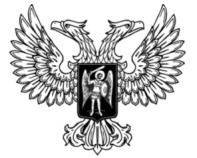 ДонецкАЯ НароднАЯ РеспубликАЗАКОНО ВНЕСЕНИИ ИЗМЕНЕНИЙ В ЗАКОН ДОНЕЦКОЙ НАРОДНОЙ РЕСПУБЛИКИ«О НАЛОГОВОЙ СИСТЕМЕ»Принят Постановлением Народного Совета 3 августа 2018 годаСтатья 1Внести в Закон Донецкой Народной Республики от 25 декабря 2015 года № 99-IHC «О налоговой системе» (опубликован на официальном сайте Народного Совета Донецкой Народной Республики 19 января 2016 года) следующие изменения:1) пункт 4.1 статьи 4 изложить в следующей редакции:«4.1. Глава Донецкой Народной Республики, Совет Министров Донецкой Народной Республики, республиканские органы исполнительной власти Донецкой Народной Республики, уполномоченные осуществлять функции в области государственной политики и нормативно-правового регулирования в сфере налогообложения и таможенного дела, органы местного самоуправления в предусмотренных настоящим Законом случаях в пределах своей компетенции издают нормативные правовые акты по вопросам, связанным с налогообложением, которые не могут противоречить настоящему Закону.»;2) в статье 9:а) подпункт 3 пункта 9.1 признать утратившим силу;б) подпункт 18 пункта 9.1. изложить в следующей редакции:«18) дивиденды – любой доход, полученный учредителем (участником) от субъекта хозяйствования при распределении прибыли, остающейся после налогообложения, по принадлежащим учредителю (участнику) долям пропорционально долям учредителей (участников) в уставном капитале такого субъекта хозяйствования. К дивидендам также относятся любые доходы, получаемые из источников за пределами Донецкой Народной Республики, относящиеся к дивидендам в соответствии с законодательством иностранных государств;»;в) в подпункте 21 пункта 9.1 слово «пределах» заменить словом «границах», слово «пределами» заменить словом «границами»;г) в подпункте 24 пункта 9.1 слово «владельцев» заменить словом «собственников»;д) в подпункте 26 пункта 9.1 слова «, в том числе на условиях аренды» исключить;е) подпункт 39 пункта 9.1 после слова «обеспечения» дополнить словом «погашения»;ж) дополнить пункт 9.1 подпунктом 411 следующего содержания:«411) независимая профессиональная деятельность – деятельность нотариусов, адвокатов, арбитражных управляющих (распорядителей имущества, управляющих санацией, ликвидаторов) при условии, что такие лица не является работниками или физическим лицом – предпринимателем и использует наемный труд не более четырех физических лиц;»;з) в подпункте 42 пункта 9.1 слова «хозяйствующий субъект» заменить словами «субъект хозяйствования»;и) подпункт 55 пункта 9.1 изложить в следующей редакции:«55) первичная переработка (обогащение) минерального сырья как вид хозяйственной деятельности горного предприятия представляет собой совокупность операций по сбору, дроблению или помолу, сушке, классификации (сортировке), брикетированию, агломерации, за исключением агломерации руд с термической обработкой, и обогащению физико-химическими методами (без качественного изменения минеральных форм полезных ископаемых, их агрегатно-фазового состояния, кристаллохимической структуры), а также может включать перерабатывающие технологии, являющиеся специальными видами работ по добыче полезных ископаемых (подземная газификация и выплавка, химическое и бактериальное выщелачивание, дражная и гидравлическая разработка россыпных месторождений, гидравлический транспорт горных пород залежей дна водоемов);»;к) подпункт 56 пункта 9.1 признать утратившим силу;л) подпункт 62 пункта 9.1 изложить в следующей редакции:«62) плательщики подоходного налога – физические лица – резиденты с источником происхождения налогооблагаемого дохода как в Донецкой Народной Республике, так и за ее пределами, а также физические лица − нерезиденты с источником происхождения налогооблагаемого дохода в Донецкой Народной Республике, физические лица, осуществляющие независимую профессиональную деятельность и (или) налоговые агенты, на которых в соответствии с настоящим Законом возложена обязанность по исчислению, декларированию и перечислению налога в бюджет;»;м) в подпункте 67 пункта 9.1 слово «пределах» заменить словом «границах», слова «владельцев (совладельцев)» заменить словами «собственников (сособственников)»;н) подпункт 75 пункта 9.1 изложить в следующей редакции:«75) реализация товаров – любые операции, которые осуществляются согласно договорам купли-продажи, поставки и другим гражданско-правовым договорам (кроме мены), предусматривающим передачу прав собственности на такие товары за плату или компенсацию независимо от сроков ее предоставления, а также операции по бесплатному предоставлению товаров.Не считаются реализацией операции по предоставлению товаров в пределах договоров комиссии, хранения (ответственного хранения), поручения, других гражданско-правовых договоров, не предусматривающих передачу прав собственности на такие товары;»;о) абзац второй подпункта 79 пункта 9.1 после слова «осуществляющее» дополнить словами «управление и (или)»;п) абзац третий подпункта 79 пункта 9.1 после слова «осуществляющие» дополнить словами «управление и (или)»;р) подпункт 81 пункта 9.1 признать утратившим силу;с) подпункт 83 пункта 9.1 признать утратившим силу;т) подпункт 85 пункта 9.1 признать утратившим силу;у) подпункт 86 пункта 9.1 признать утратившим силу;ф) подпункт 88 пункта 9.1 изложить в следующей редакции:«88) уполномоченная биржа – биржа, определенная республиканским органом исполнительной власти, реализующим государственную политику в сфере налогообложения и таможенного дела, по продаже активов, которые находятся в налоговом залоге. Порядок проведения конкурсов по определению уполномоченных бирж по продаже активов, которые находятся в налоговом залоге, утверждается Советом Министров Донецкой Народной Республики;»;х) пункт 9.1 дополнить подпунктом 94 следующего содержания:«94) экологический налог – обязательная плата, которая взимается за негативное воздействие на окружающую среду в виде платы за фактические объемы выбросов в атмосферный воздух и сбросов в водные объекты загрязняющих веществ, а также размещение (хранение) отходов, в том числе радиоактивных.»;3) статью 11 изложить в следующей редакции:«Статья 11. Налоги и сборы в Донецкой Народной Республике11.1. К налогам и сборам в Донецкой Народной Республике относятся: 1) налог на прибыль;2) акцизный налог;3) экологический налог;4) сбор за транзит, продажу и вывоз отдельных видов товаров;5) плата за пользование недрами; 6) сбор за специальное использование воды;7) налог с оборота;8) сбор на развитие виноградарства, садоводства и хмелеводства;9) подоходный налог; 10) плата за землю;11) упрощенный налог;12) плата за патент;13) сельскохозяйственный налог;14) транспортный налог;15) сбор за специальное использование водных биоресурсов;16) сбор за осуществление валютно-обменных операций.»;4) в статье 15:а) подпункт «б» пункта 15.2. изложить в следующей редакции:«б) юридические лица − нерезиденты – не зарегистрированные на территории Донецкой Народной Республики юридические лица, независимо от осуществления или неосуществления деятельности на территории Донецкой Народной Республики.К юридическим лицам − нерезидентам для целей настоящего Закона также приравниваются иные субъекты хозяйствования, созданные без права юридического лица (либо без образования юридического лица), зарегистрированные (либо находящиеся на учете как субъект хозяйствования) на территории иностранного государства и не зарегистрированные на территории Донецкой Народной Республики.»;б) подпункт 15.3.1 пункта 15.3 признать утратившим силу; в) пункт 15.4 изложить в следующей редакции:«15.4. Налоговыми агентами признаются лица, на которых в соответствии с настоящим Законом возложены обязанности по исчислению, удержанию и перечислению с юридического лица, физического лица − предпринимателя, физического лица, юридического лица – нерезидента, физического лица − предпринимателя – нерезидента, физического лица – нерезидента налогов и сборов в бюджеты Донецкой Народной Республики.»;5) в статье 16:а) подпункт 3 пункта 16.1 после слова «рассрочку» дополнить словами «уплаты налогов, сборов, взносов и других обязательных платежей, штрафных (финансовых) санкций, пени»;б) подпункт 4 пункта 16.1 изложить в следующей редакции:«4) на зачет или возврат сумм излишне уплаченных либо излишне взысканных налогов, сборов, взносов и других обязательных платежей, штрафных (финансовых) санкций, пени, если иное не установлено настоящим Законом;»;6) в статье 17:а) подпункт 2 пункта 17.1 изложить в следующей редакции:«2) становиться на учет в органах доходов и сборов по месту регистрации в порядке, установленном действующим законодательством;»;б) подпункт 1 пункта 17.5 признать утратившим силу;в) дополнить статью пунктом 17.10 следующего содержания:«17.10. Налогоплательщики, осуществляющие сдачу в аренду (субаренду) недвижимого имущества, торговых мест и объектов малых архитектурных форм (арендодатели), в обязательном порядке регистрируют такие договоры в органе доходов и сборов в порядке, установленном пунктом 122.5 статьи 122 настоящего Закона.»;7) дополнить статью 19 пунктом 19.2 следующего содержания:«19.2. Перечень лиц, которые могут быть законными представителями налогоплательщика – физического лица, устанавливается гражданским законодательством Донецкой Народной Республики.»;8) пункт 21.3 статьи 21 изложить в следующей редакции:«21.3. Уполномоченный представитель налогоплательщика осуществляет свои полномочия на основании доверенности, удостоверенной в порядке, установленном законодательством Донецкой Народной Республики.»;9) пункт 22.1 статьи 22 изложить в следующей редакции:«22.1. Органы доходов и сборов Донецкой Народной Республики – органы исполнительной власти, которые осуществляют контроль соблюдения законодательства о налогообложении, бюджетного, таможенного и другого законодательства, относящегося к сфере деятельности органов доходов и сборов; контроль правильности исчисления, полноты и своевременности уплаты (перечисления) в бюджеты Донецкой Народной Республики налогов, сборов, штрафных (финансовых) санкций, таможенных платежей, единого взноса на общеобязательное государственное социальное страхование, а в случаях, предусмотренных законодательством Донецкой Народной Республики, контроль правильности исчисления, полноты и своевременности уплаты (перечисления) иных обязательных платежей, а также выявляют и предупреждают преступления и правонарушения в сфере налогообложения и валютного регулирования, таможенной и бюджетной сферах.»;10) в пункте 26.4 статьи 26 слова «в частности» заменить словами «в том числе»;11) пункт 27.7 статьи 27 после слова «заполнения» дополнить словами «и подачи», слова «Министерством доходов и сборов Донецкой Народной Республики» заменить словами «республиканским органом исполнительной власти, реализующим государственную политику в сфере налогообложения и таможенного дела»;12) в статье 30:а) наименование изложить в следующей редакции:«Статья 30. Налоговый период, сроки подачи налоговой декларации (расчета), сроки уплаты налога»;б) подпункт 30.3.3 дополнить предложением следующего содержания: «Плательщик обязан самостоятельно уплатить сумму налога, указанного в налоговой декларации (расчете), в сроки, предусмотренные для уплаты определенного налога (сбора).»;13) пункт 31.2 статьи 31 изложить в следующей редакции:«31.2. Налогоплательщик, который самостоятельно выявляет факт занижения налогового обязательства прошлых налоговых периодов, обязан направить уточняющую декларацию (расчет) и уплатить сумму недоплаты не позднее дня подачи уточняющей налоговой декларации (расчета), а также штраф в размере 3 процентов от суммы недоплаты.В случае если граничный срок уплаты суммы налога, сбора, другого обязательного платежа за уточняемый период не наступил, сумму налога, сбора, другого обязательного платежа и штрафа, рассчитанных в уточняющей налоговой декларации (расчете), плательщик обязан уплатить не позднее граничного срока, предусмотренного для уплаты такого налога, сбора, другого обязательного платежа в отчетном периоде.»;14) дополнить пункт 35.2 статьи 35 абзацем вторым следующего содержания:«Решение, обжалованное в судебном порядке, административному обжалованию не подлежит.»;15) в статье 39:а) дополнить пункт 39.1 подпунктом «е» следующего содержания:«е) органом доходов и сборов, на рассмотрении у которого находится жалоба, получена информация о рассмотрении судом дела по тем же основаниям, указанным в жалобе.»;б) пункт 39.2 изложить в следующей редакции:«39.2. Республиканский орган исполнительной власти, реализующий государственную политику в сфере налогообложения и таможенного дела, принимает решение об оставлении жалобы без рассмотрения полностью или в части в течение десяти рабочих дней со дня получения такой жалобы или заявления об отзыве жалобы полностью или в части. Решение об оставлении жалобы без рассмотрения в течение трех рабочих дней со дня его принятия направляется лицу, подавшему жалобу. В случае если органом доходов и сборов, на рассмотрении у которого находится жалоба, получена информация о рассмотрении судом дела по тем же основаниям, указанным в жалобе, решение об оставлении жалобы без рассмотрения полностью или в части выносится в течение десяти рабочих дней со дня получения такой информации.»;16) наименование Главы 10 изложить в следующей редакции:«Глава 10. Предоставление банком и другими финансовыми учреждениями информации об открытии и закрытии счетов налогоплательщиков. Взыскание задолженности. Порядок выявления, учета, хранения, оценки бесхозяйного, конфискованного и другого имущества, которое переходит в собственность Донецкой Народной Республики, и распоряжения им»;17) в пункте 45.3 статьи 45 слова «данного Закона» заменить словами «настоящего Закона»;18) в статье 46:а) пункт 46.11 изложить в следующей редакции:«46.11. Налоговое требование может быть вручено (передано) руководителю юридического лица (его представителю), физическому лицу (его представителю) и физическому лицу − предпринимателю (его представителю) лично под расписку или направлено по почте с уведомлением о вручении. В случае направления указанного требования по почте датой его вручения является пятый рабочий день с даты направления такого требования.»;б) пункт 46.12 изложить в следующей редакции:«46.12. Налоговым управляющим территориального органа доходов и сборов составляется соответствующий акт в установленной республиканским органом исполнительной власти, реализующим государственную политику в сфере налогообложения и таможенного дела, форме в случае отсутствия у территориального органа доходов и сборов возможности вручения налогового требования по одной из таких причин:1) отсутствие должностных лиц налогоплательщика. Факт отсутствия подтверждается путем составления налоговым управляющим акта по форме, установленной республиканским органом исполнительной власти, реализующим государственную политику в сфере налогообложения и таможенного дела, и в обязательном порядке подписанным двумя свидетелями; 2) отказ налогоплательщика в принятии налогового требования, что подтверждается актом, составленным налоговым управляющим в установленной республиканским органом исполнительной власти, реализующим государственную политику в сфере налогообложения и таможенного дела, форме и подписанным не менее чем двумя должностными лицами территориального органа доходов и сборов и двумя свидетелями;3) отсутствие налогоплательщика по юридическому (фактическому) местонахождению, что подтверждается соответствующим актом, составленным налоговым управляющим в установленной республиканским органом исполнительной власти, реализующим государственную политику в сфере налогообложения и таможенного дела, форме в присутствии не менее двух должностных лиц территориального органа доходов и сборов и подписанным ими, а также двумя свидетелями.В акте указываются причины невручения и информация о дате размещения на доске налоговых объявлений, которая должна соответствовать дате составления акта. В тот же день налоговое требование размещается на доске налоговых объявлений.»;в) пункт 46.14 изложить в следующей редакции:«46.14. В случае размещения налогового требования на доске налоговых объявлений такое требование считается полученным налогоплательщиком (врученным налогоплательщику) по истечении 5 рабочих дней с момента его размещения на доске налоговых объявлений.»;19) в статье 48:а) в пункте 48.1 слова «соответствующее уведомление» заменить словами «соответствующий запрос», слова «Министерством доходов и сборов» заменить словами «республиканским органом исполнительной власти, реализующим государственную политику в сфере налогообложения и таможенного дела»;б) в пункте 48.2 слово «уведомления» заменить словом «запроса», слова «Министерством доходов и сборов» заменить словами «республиканским органом исполнительной власти, реализующим государственную политику в сфере налогообложения и таможенного дела»;в) пункт 48.12 изложить в следующей редакции:«48.12. Территориальный орган доходов и сборов в период действия платежного требования в случае необходимости может осуществить его замену.48.12.1. Замена платежного требования может быть осуществлена путем направления в банк и (или) другое финансовое учреждение уточненного платежного требования с приложением к нему соответствующего решения по установленной форме.При списании денежных средств в счет погашения задолженности в сумме, которая превышает сумму задолженности налогоплательщика на день такого списания, до замены платежного требования такие денежные средства налогоплательщику не возвращаются, а учитываются в лицевом счете как денежные средства, поступившие в счет уплаты начислений, которые будут осуществляться в последующих периодах. В случае инициирования процедуры ликвидации налогоплательщика возврат излишне взысканных денежных средств осуществляется в порядке, предусмотренном законодательством.Исполнение банками и (или) другими финансовыми учреждениями уточненного платежного требования осуществляется в очередности, которая была установлена для замененного платежного требования.Банки и (или) другие финансовые учреждения при получении уточненного платежного требования обязаны осуществить замену платежного требования в соответствии с решением территориального органа доходов и сборов. Платежное требование, которое было заменено, возвращается банком и (или) другим финансовым учреждением территориальному органу доходов и сборов с соответствующей отметкой.48.12.2. Направление уточненного платежного требования и решения в целях замены, предусмотренной настоящим пунктом, может осуществляться в случае:а) самостоятельного частичного погашения налогоплательщиком задолженности, сумма которой была включена в платежное требование, − в течение трех рабочих дней, следующих за днем установления факта такого погашения;б) частичного уменьшения на основании решения суда или республиканского органа исполнительной власти, реализующего государственную политику в сфере налогообложения и таможенного дела, ранее начисленной суммы денежного обязательства, штрафной (финансовой) санкции и (или) пени, которая была включена в платежное требование, – в течение трех рабочих дней со дня официального поступления в территориальный орган доходов и сборов соответствующего документа;в) частичного уменьшения на основании решения территориального органа доходов и сборов, принятого в соответствии с действующим законодательством, ранее начисленной суммы денежного обязательства, штрафной (финансовой) санкции и (или) пени, которая была включена в платежное требование, – в течение трех рабочих дней, следующих за днем принятия такого решения;г) частичного уменьшения суммы ранее начисленного денежного обязательства в соответствии с данными, отраженными налогоплательщиком в направленной им уточняющей декларации (расчете), – в течение трех рабочих дней со дня, следующего за днем принятия территориальным органом доходов и сборов такой декларации (расчета);д) частичного погашения задолженности налогоплательщика за счет мероприятий, предусмотренных статьями 44, 50, 51, 54, 55 настоящего Закона, − в течение трех рабочих дней, следующих за днем такого погашения.»;20) в пункте 49.1 статьи 49 слово «распоряжается» заменить словом «пользуется»;21) в статье 51:а) в пункте 51.15 слово «календарных» заменить словом «рабочих»;б) подпункт 51.26.6 пункта 51.26 дополнить предложением следующего содержания:«Порядок перечисления таких денежных средств в случае отсутствия у налогоплательщика счета, открытого в банке или другом финансовом учреждении, устанавливается Советом Министров Донецкой Народной Республики;»;22) пункт 52.7 статьи 52 изложить в следующей редакции:«52.7. Решение об отсрочке и (или) рассрочке уплаты денежных обязательств и (или) задолженности на срок, выходящий за пределы одного бюджетного года и не превышающий период, равный двадцати четырем календарным месяцам, принимает республиканский орган исполнительной власти, реализующий государственную политику в сфере налогообложения и таможенного дела, без согласования с республиканским органом исполнительной власти, реализующим государственную политику в сфере финансов. Решение об отсрочке и (или) рассрочке уплаты денежных обязательств и (или) задолженности на срок, выходящий за пределы одного бюджетного года и превышающий период, равный двадцати четырем календарным месяцам, принимает республиканский орган исполнительной власти, реализующий государственную политику в сфере налогообложения и таможенного дела, по согласованию с республиканским органом исполнительной власти, реализующим государственную политику в сфере финансов.»;23) в статье 54:а) наименование изложить в следующей редакции:«Статья 54. Особенности порядка взыскания задолженности отдельных категорий налогоплательщиков»;б) пункт 54.1 после слов «юридического лица» дополнить словами 
«, устанавливаются Советом Министров Донецкой Народной Республики или Главой Донецкой Народной Республики.»;24) подпункт «а» пункта 66.1 статьи 66 изложить в следующей редакции:«а) физических лиц, физических лиц − предпринимателей в случае выбора ими патентной системы налогообложения;»;25) пункт 69.4 статьи 69 признать утратившим силу;26) в статье 70:а) пункт 70.5 изложить в следующей редакции:«70.5. Подача отчетности по специальной форме и уплата налога плательщиками, указанными в статье 81 настоящего Закона, производится один раз в квартал согласно подпункту 30.3.2 пункта 30.3 статьи 30 настоящего Закона.»;б) пункт 70.6 изложить в следующей редакции:«70.6. Подача отчетности предприятиями жилищно-коммунальной сферы производится один раз в квартал не позднее 20 числа месяца, следующего за последним календарным днем отчетного квартала, и сумма рассчитанного налога уплачивается в течении 10 календарных дней после окончания предельного срока подачи налоговой декларации.»;27) в подпункте 71.1.17 пункта 71.1 статьи 71 слово «позитивное» заменить словом «положительное»;28) в статье 72:а) подпункт 72.2.10 пункта 72.2 изложить в следующей редакции:«72.2.10. расходы, связанные с приобретением малоценных и быстроизнашивающихся предметов, заменой расходных материалов на объекте основных средств (в том числе полученных в пользование), которые относятся к себестоимости изготовленных и реализованных товаров, выполненных работ, предоставленных услуг;»;б) в подпункте 72.2.11 пункта 72.2. цифру «400» заменить цифрой «500», цифру «1000» заменить цифрой «1500»;в) подпункт 72.2.12 пункта 72.2 изложить в следующей редакции:«72.2.12. расходы на ремонт основных средств в размере, не превышающем 50 процентов от суммы осуществленных ремонтов в отчетном периоде, кроме:1) субъектов хозяйствования, являющихся плательщиками сельскохозяйственного налога, которые имеют право включать в состав валовых расходов расходы на ремонт техники, машин и оборудования сельскохозяйственного назначения в размере 100 процентов в порядке, установленном пунктом 81.10 статьи 81 настоящего Закона;2) предприятий жилищно-коммунальной сферы и иных налогоплательщиков, находящихся в государственной или муниципальной собственности, которые имеют право включать указанные суммы в состав валовых расходов в размере 100 процентов);»;г) пункт 72.5 изложить в следующей редакции:«72.5. Расходы, указанные в подпункте 72.2.21 пункта 72.2 настоящей статьи, относятся в состав валовых расходов исключительно угледобывающими предприятиями всех форм собственности.»;д) дополнить статью пунктами 72.6, 72.7 следующего содержания:«72.6. Расходы, указанные в подпункте 72.2.19 пункта 72.2 настоящей статьи, относятся в состав валовых расходов:а) в размере 100 процентов от понесенных расходов – угледобывающими предприятиями всех форм собственности, предприятиями металлургической промышленности, осуществляющими производство металлопродукции, всех форм собственности при условии, что штатная численность таких предприятий составляет не менее 500 человек;б) в размере 50 процентов от понесенных расходов – субъектами хозяйствования, кроме указанных в подпункте «а» настоящего пункта.Условием отнесения указанных в настоящем пункте расходов в состав валовых расходов является обучение работников, связанное с профессиональной подготовкой, обучением, переподготовкой или повышением квалификации лиц, которые находятся в трудовых отношениях с плательщиком налогов в образовательных организациях (учреждениях) государственной формы собственности.72.7. Расходы, указанные в подпункте 72.2.20 пункта 72.2 настоящей статьи, относятся в состав валовых расходов:а) в размере 100 процентов от понесенных расходов – угледобывающими предприятиями всех форм собственности, предприятиями металлургической промышленности, осуществляющими производство металлопродукции, всех форм собственности при условии, что штатная численность таких предприятий составляет не менее 500 человек;б) в размере 50 процентов от понесенных расходов – субъектами хозяйствования, кроме указанных в подпункте «а» настоящего пункта.»;29) подпункт 74.1.1 пункта 74.1 статьи 74 изложить в следующей редакции:«74.1.1. предприятиями городского авто-, электротранспорта, дорожно-эксплуатационными (содержание дорог), зеленого хозяйства (благоустройства), наружного освещения государственной или муниципальной формы собственности, жилищно-коммунальными предприятиями, субъектами хозяйствования, осуществляющими деятельность в сфере обращения с твердыми бытовыми отходами.»;30) в статье 77:а) в пункте 77.8 слова «за границы» заменить словами «за пределы»;б) пункт 77.9 изложить в следующей редакции:«77.9. Задекларированная чистая прибыль, полученная после выплаты налога на прибыль, остается в полном распоряжении субъекта хозяйствования и может распределяться по направлениям использования согласно решениям, принятым учредителями такого субъекта хозяйствования, кроме случаев, указанных в настоящем пункте. Такие субъекты хозяйствования имеют право распределять указанные суммы задекларированной чистой прибыли с помощью как наличной, так и безналичной формы расчетов в порядке, установленном Советом Министров Донецкой Народной Республики или Главой Донецкой Народной Республики, при условии уплаты подоходного налога по ставкам и в порядке, предусмотренном статьей 122 настоящего Закона.Суммы чистой прибыли, которая распределяется субъектом хозяйствования, отражаются плательщиком налога в налоговой декларации по налогу на прибыль.При этом в случае выявления уклонения от уплаты налогов, занижения чистой прибыли таким субъектом хозяйствования ответственность, в том числе финансовую, за такие нарушения несет как сам субъект хозяйствования принадлежащим ему имуществом, так и учредители  и (или) должностные лица такого субъекта хозяйствования, виновные в совершении таких нарушений, – своим личным имуществом.Государственные предприятия, а также субъекты хозяйствования, предприятия, объединения, в которых доля государственной собственности составляет менее 100 процентов (в части, относящейся к государственной собственности), 50 процентов задекларированной чистой прибыли, полученной после уплаты налога на прибыль, оставляют в своем полном распоряжении и могут самостоятельно ее распределять для целей, связанных с основной хозяйственной деятельностью и развитием предприятия.Государственные предприятия, а также субъекты хозяйствования, предприятия, объединения, в которых доля государственной собственности составляет менее 100 процентов (в части, относящейся к государственной собственности), имеют право распределять чистую прибыль, указанную в настоящем пункте, не чаще одного раза в квартал.Оставшиеся 50 процентов чистой прибыли государственные предприятия, а также субъекты хозяйствования, предприятия, объединения, в которых доля государственной собственности составляет менее 100 процентов (в части, относящейся к государственной собственности), перечисляют в Республиканский бюджет Донецкой Народной Республики.»;в) подпункт 77.10.1 пункта 77.10 изложить в следующей редакции:«77.10.1. Объекты амортизации.77.10.1.1. Амортизации подлежат:а) расходы, понесенные на приобретение (изготовление) основных средств, которые используются налогоплательщиком для ведения хозяйственной деятельности;б) стоимость основных средств, полученных налогоплательщиком от государства в оперативное управление и зачисленных на баланс.Амортизируемым основным средством признается основное средство, первоначальная стоимость которого равна или превышает 10 000 российских рублей.77.10.1.2. Не подлежат амортизации следующие виды основных средств:1) основные средства организаций и учреждений, указанных в статье 78 настоящего Закона, за исключением приобретения (изготовления) ими основных средств для использования в осуществлении хозяйственной деятельности в целях получения дохода из источников, отличных от указанных в подпунктах 78.1.1–78.1.6 пункта 78.1 статьи 78 настоящего Закона;2) основные средства, полученные налогоплательщиком в рамках целевого финансирования (целевых поступлений) от государства или приобретенные (изготовленные) за счет бюджетных средств целевого финансирования и используемые для осуществления хозяйственной деятельности;3) основные средства, расходы на приобретение которых включены в состав валовых расходов согласно подпункту 72.2.22 пункта 72.2 статьи 72 настоящего Закона.77.10.1.3. Из состава амортизируемых основных средств в целях настоящей статьи исключаются основные средства:1) переданные по договорам в безвозмездное пользование;2) переведенные по решению руководства на консервацию продолжительностью свыше трех месяцев;3) находящиеся по решению руководства на реконструкции и модернизации продолжительностью свыше трех месяцев.При расконсервации объекта основных средств амортизация по нему начисляется в порядке, действовавшем до момента его консервации, а срок полезного использования продлевается на период нахождения объекта основных средств на консервации.»;г) подпункт 77.10.2.3 пункта 77.10 изложить в следующей редакции:«77.10.2.3. Начисление амортизации осуществляется в течение срока полезного использования (эксплуатации) объекта, который устанавливается приказом по предприятию при признании такого объекта активом (при зачислении на баланс), но не менее чем определено в подпункте 77.10.2.1 пункта 77.10 настоящей статьи, и приостанавливается на период его вывода из эксплуатации (для реконструкции, модернизации, достройки, дооборудования, консервирования и другим причинам) на основании документов, свидетельствующих о выведении таких основных средств из эксплуатации).В случае осуществления ремонта основных средств, находящихся на балансе, согласно требованиям подпункта 77.10.1.1 пункта 77.10 настоящей статьи, налогоплательщик имеет право на увеличение остаточной стоимости таких основных средств на первое число месяца, следующего за месяцем осуществления ремонта, но не более чем на 50 процентов от стоимости осуществленных ремонтов в отчетном периоде.»;д) подпункт 77.10.3.1 пункта 77.10 изложить в следующей редакции:«77.10.3.1. Приобретенные (самостоятельно изготовленные) основные средства зачисляются на баланс плательщика налога по первоначальной стоимости.Первоначальная стоимость основного средства определяется как сумма расходов на его приобретение, сооружение, изготовление, доставку и доведение до состояния, в котором оно пригодно для использования.В случае осуществления достройки, дооборудования, реконструкции, модернизации, технического перевооружения балансовая стоимость основных средств увеличивается на сумму расходов, понесенных на такие цели, с первого числа месяца, следующего за месяцем введения в эксплуатацию. Основанием для подтверждения расходов, связанных с достройкой, дооборудованием, реконструкцией, модернизацией, техническим перевооружением, является заключение независимого эксперта, аккредитованного в соответствии с действующим законодательством Донецкой Народной Республики.В целях настоящей статьи:а) к работам по достройке, дооборудованию, модернизации относятся работы, вызванные изменением технологического или служебного назначения оборудования, здания или иного объекта амортизируемых основных средств, повышенными нагрузками и (или) другими новыми качествами;б) к реконструкции относится переустройство существующих объектов основных средств, связанное с совершенствованием производства и повышением его технико-экономических показателей и осуществляемое по проекту реконструкции основных средств в целях увеличения производственных мощностей, улучшения качества и изменения номенклатуры продукции;в) к техническому перевооружению относится комплекс мероприятий по повышению технико-экономических показателей основных средств или их отдельных частей на основе внедрения передовой техники и технологии, механизации и автоматизации производства, модернизации и замены морально устаревшего и физически изношенного оборудования новым, более производительным.»;е) подпункт 77.10.3.2 пункта 77.10 изложить в следующей редакции:«77.10.3.2. Начисление амортизации по объектам амортизации начинается в месяце, следующем за месяцем введения объекта основных средств в эксплуатацию.Амортизация начисляется с учетом следующих особенностей:1) в случае проведения реорганизации или ликвидации налогоплательщика амортизация начисляется до момента завершения реорганизации или ликвидации, включая месяц такого завершения;2) в случае проведения реорганизации амортизация начисляется созданным в результате реорганизации налогоплательщиком с первого числа месяца, следующего за месяцем внесения сведений о проведении реорганизации в Единый государственный реестр юридических лиц и физических лиц – предпринимателей, в соответствии с нормами подпункта 77.10.3.2. пункта 77.10 настоящей статьи.»;ж) дополнить пункт 77.10 подпунктом 77.10.4 следующего содержания:«77.10.4. Субъект хозяйствования, приобретающий основное средство, бывшее в употреблении, вправе определять норму амортизации по такому основному средству с учетом срока полезного использования, уменьшенного на количество лет (месяцев) эксплуатации такого основного средства предыдущим собственником, так и устанавливать самостоятельно с учетом требований техники безопасности и (или) в соответствии с техническими условиями или рекомендациями изготовителей.»;з) дополнить пункт 77.10 подпунктом 77.10.5 следующего содержания:«77.10.5. В случае реализации основного средства к составу валовых расходов относится исключительно балансовая стоимость такого основного средства на первое число месяца, в котором происходит реализация.»;31) пункт 78.3. статьи 78 изложить в следующей редакции:«78.3. Подача отчетности неприбыльными организациями или учреждениями производится согласно требованиям пункта 70.3 статьи 70 настоящего Закона. В случае если неприбыльная организация или учреждение получает доход из других источников, кроме определенных в подпунктах 78.1.1–78.1.6 пункта 78.1 настоящей статьи, такая неприбыльная организация или учреждение подает декларацию в срок, предусмотренный пунктом 70.3 статьи 70 настоящего Закона, в которой отражает вышеуказанный доход и уплачивает налог на прибыль в сроки, предусмотренные подпунктом 30.3.2 пункта 30.3 статьи 30 настоящего Закона. При этом для целей этого пункта объектом налогообложения будет являться исключительно доход, указанный в данном пункте, и расходы, связанные с его получением.»;32) подпункт 82.1.6 пункта 82.1 статьи 82 изложить в следующей редакции:«82.1.6. субъект хозяйствования, на которого возлагается выполнение условий относительно целевого использования подакцизных товаров (продукции), на которые установлена ставка налога 0 российских рублей за 1 литр 100-процентного спирта в случае нарушения таких условий;»;33) в подпункте 83.3.7 пункта 83.3 статьи 83 слова «алкогольных напитков» заменить словами «алкогольной продукции»;34) в статье 84:а) подпункт 84.3.1 пункта 84.3 изложить в следующей редакции:«84.3.1. спирт этиловый и другие спиртные дистилляты, алкогольная продукция, пиво:б) подпункт 84.3.2 пункта 84.3 изложить в следующей редакции:«84.3.2. табачные изделия, табак и промышленные заменители табака:в) подпункт 84.4.1 пункта 84.4 изложить в следующей редакции:«84.4.1. спирт этиловый и другие спиртные дистилляты, алкогольная продукция, пиво:г) подпункт 84.4.3 пункта 84.4 изложить в следующей редакции:«84.4.3. нефтепродукты, сжиженный газ:д) подпункт 84.5.1 пункта 84.5 изложить в следующей редакции:«84.5.1. спирт этиловый и другие спиртные дистилляты, алкогольная продукция, пиво:е) подпункт 84.5.2 пункта 84.5 изложить в следующей редакции:«84.5.2. табачные изделия, табак и промышленные заменители табака:35) пункт 86.3 статьи 86 изложить в следующей редакции:«86.3. Налог с товаров (продукции), на которые установлены ставки налога в законных средствах платежа (кроме российского рубля), уплачивается в денежной единице Донецкой Народной Республики и рассчитывается по официальному курсу к другим законным средствам платежа (кроме российского рубля), установленному Центральным Республиканским Банком Донецкой Народной Республики, действовавшему на дату оформления товарно-транспортной накладной и (или) представления таможенному органу таможенной декларации для таможенного оформления.»;36) в подпункте «в» пункта 89.1 статьи 89 слова «или обмена» исключить;37) в статье 94:а) в подпункте 2 пункта 94.2 слово «мощностью» заменить словом «объемом»;б) подпункт 6 пункта 94.2 изложить в следующей редакции:«6) транспортные средства, закрепленные на праве оперативного управления:а) за органами законодательной, исполнительной и судебной власти;б) транспортные средства и другие самоходные машины и механизмы, которые закреплены на праве оперативного управления за воинскими частями, воинскими учебными заведениями, учреждениями и организациями Вооруженных Сил Донецкой Народной Республики, которые полностью содержатся за счет средств бюджета Донецкой Народной Республики;в) транспортные средства и другие самоходные машины и механизмы, которые закреплены на праве оперативного управления за воинскими формированиями республиканского органа исполнительной власти, реализующего государственную политику в сфере внутренних дел, которые полностью содержатся за счет средств бюджета Донецкой Народной Республики;г) транспортные средства и другие самоходные машины и механизмы, которые закреплены на праве оперативного управления за подразделениями республиканского органа исполнительной власти, реализующего государственную политику в сфере гражданской обороны, которые полностью содержатся за счет средств бюджета Донецкой Народной Республики.»;в) подпункт 9 пункта 94.2 изложить в следующей редакции:«9) транспортные средства специального назначения, оборудованные для использования больницами, станциями скорой помощи, ветеринарной медицины для выполнения их непосредственных функций по оказанию медицинской помощи населению и животным, а также пожарные транспортные средства;»;г) пункт 94.2 дополнить подпунктом 11 следующего содержания:«11) иные транспортные средства в соответствии с законами, нормативными правовыми актами Главы Донецкой Народной Республики или Совета Министров Донецкой Народной Республики.»;38) в статье 95:а) в пункте 95.1.1 пункта 95.1 слово «мощность» заменить словом «объем»;б) подпункт 95.1.3. пункта 95.1 изложить в следующей редакции:«95.1.3. в отношении водных несамоходных (буксируемых) транспортных средств – по длине корпуса такого средства в сантиметрах;»;39) в пункте 97.1 статьи 97 слова «на год» исключить;40) пункт 98.2 статьи 98 после слова «плательщики» дополнить словами «указанные в пункте 98.1 настоящей статьи»;41) пункт 102.3 статьи 102 изложить в следующей редакции:«102.3. Объектом налогообложения сбором за специальное использование воды для потребностей рыбоводства является фактический объем воды, необходимой для пополнения водных объектов во время разведения и выращивания рыбы и других водных живых ресурсов (в том числе для пополнения, связанного с потерями воды на фильтрацию и испарение).»;42) пункт 104.10 статьи 104 дополнить абзацем третьим следующего содержания:«Органы, выдающие разрешения на специальное водопользование, ежегодно до 20 января подают территориальным органам доходов и сборов Донецкой Народной Республики информацию о водопользователях, которым выданы такие разрешения.»;43) пункты 105.3, 105.4 статьи 105 после слова «определенные» дополнить словами «статьей 30 настоящего Закона»;44) подпункт «д» пункта 106.2 статьи 106 изложить в следующей редакции:«д) субъекты хозяйствования, осуществляющие такие виды деятельности, как добыча угля и угольной продукции, а также переработка угля и угольной продукции без последующей реализации. Указанные в настоящем подпункте субъекты хозяйствования не являются плательщиками налога с оборота в части получения доходов от видов деятельности, указанных в настоящем подпункте;»;45) статью 107 изложить в следующей редакции:«107.1. Объектом налогообложения налога с оборота является выручка – товарооборот, предоплаты, авансы, полученные субъектом хозяйствования в отчетном периоде.107.2. Объектом налогообложения для субъектов хозяйствования, которые в установленном законодательством порядке получили статус платежного агента (субагента), оператора по приему платежей, осуществляющих на территории Донецкой Народной Республики хозяйственную деятельность по приему платежей от субъектов хозяйствования и физических лиц при помощи платежных терминалов, является сумма комиссионного вознаграждения за оказанные услуги по приему указанных в настоящем пункте платежей.»46) дополнить пункт 108.2 статьи 108 подпунктом 108.2.3 следующего содержания:«108.2.3. сумму возмещения расходов по оплате коммунальных услуг (отопление, газ, электрическая энергия, водоснабжение, водоотведение), полученных арендодателем по договору аренды от арендатора, если арендатор самостоятельно не заключает договоры на потребление коммунальных услуг.»; 47) пункт 110.4 статьи 110 изложить в следующей редакции:«110.4. Плательщик обязан самостоятельно уплатить сумму налога с оборота, указанного в налоговой декларации, в течение 10 календарных дней после окончания предельного срока подачи налоговой декларации.»;48) в статье 111:а) абзац первый пункта 111.1 изложить в следующей редакции:«111.1. Датой возникновения объекта налогообложения считается дата, которая приходится на отчетный период, в течение которого осуществляется любое событие, произошедшее ранее:»;б) подпункт 111.2.1 пункта 111.2 изложить в следующей редакции:«111.2.1. жилищно-коммунальными предприятиями частной формы собственности, субъектами хозяйствования, осуществляющими деятельность в сфере обращения с твердыми бытовыми отходами.»; в) в подпункте 111.2.2 пункта 111.2 слово «республиканской» заменить словом «государственной»;49) подпункт «б» пункта 112.2 изложить в следующей редакции:«б) импортеры алкогольной продукции (кроме пива).»;50) пункт 118.1 статьи 118 изложить в следующей редакции:«118.1. Плательщики сбора подают отчет о сумме начисленного сбора ежемесячно не позднее 20 числа месяца, следующего за отчетным, и уплачивают сумму рассчитанного сбора в течение 10 календарных дней после окончания предельного срока подачи отчетности.»;51) пункт 119.1 статьи 119 изложить в следующей редакции:«119.1. Плательщиками подоходного налога от суммы выплаченного дохода являются:а) физические лица – резиденты с источником происхождения налогооблагаемого дохода как в Донецкой Народной Республике, так и за ее пределами, а также нерезиденты с источником происхождения налогооблагаемого дохода в Донецкой Народной Республике;б) налоговые агенты в случаях, предусмотренных настоящим Законом;в) лица, осуществляющие независимую профессиональную деятельность.»; 52) подпункт 121.2.11 пункта 121.2 статьи 121 изложить в следующей редакции:«121.2.11. другие доходы (в том числе финансовая, материальная помощь, поощрительные, подъемные выплаты и тому подобное), кроме указанных в статье 123 настоящего Закона.»;53) в статье 122:а) пункт 122.1 изложить в следующей редакции:«122.1. Ставка налога устанавливается в размере: 122.1.1. 13 процентов от суммы месячного дохода;122.1.2. при выплате дивидендов (резидентам и нерезидентам) – 13 процентов от суммы начисленных дивидендов. 122.1.3. при распределении задекларированной чистой прибыли (резидентам и нерезидентам):а) 5 процентов от суммы прибыли, подлежащей распределению, – в случаях, когда порядком распределения сумм чистой прибыли, указанным в пункте 77.9 статьи 77 настоящего Закона, предусмотрена выдача справки о сумме чистой прибыли без проведения проверки;б) 13 процентов от суммы прибыли, подлежащей распределению, – во всех случаях, кроме указанных в подпункте «а» подпункта 122.1.2 пункта 122.1 настоящей статьи.»;б) дополнить пункт 122.3 подпунктом 122.3.10 следующего содержания:«122.3.10. стоимость имущества, полученного в дар физическим лицом от юридического лица − нерезидента, – 20 процентов.»;в) абзац первый пункта 122.5 изложить в следующей редакции: «122.5. Субъекты хозяйствования и физические лица, осуществляющие сдачу в аренду (субаренду) недвижимого имущества, торговых мест и объектов малых архитектурных форм (арендодатели), в обязательном порядке регистрируют такие договоры в органе доходов и сборов по месту регистрации (для субъектов хозяйствования) или по месту жительства (для физических лиц) не позднее пятого рабочего дня с даты заключения такого договора.»;г) подпункт 122.3.1 пункта 122.3 изложить в следующей редакции:«122.3.1. стоимость унаследованного или полученного в дар имущества не от лиц первой степени родства (родителей, детей, супругов), кроме имущества, указанного в подпункте 123.1.2 пункта 123.1 статьи 123 настоящего Закона, – 5 процентов;»;д) подпункт 122.3.2 пункта 122.3 изложить в следующей редакции:«122.3.2. стоимость унаследованного или полученного в дар нерезидентом имущества – 10 процентов;»;е) абзац первый пункта 122.8 изложить в следующей редакции:«122.8. Нотариус при совершении нотариальных действий выступает как налоговый агент (в части исчисления подоходного налога) по суммам доходов, полученных физическими лицами, которые указаны в подпунктах 122.3.1–122.3.4 пункта 122.3 настоящей статьи.»;54) в статье 123:а) пункт 123.1.1 дополнить подпунктом «и» следующего содержания:«и) государственная социальная помощь инвалидам, состоящим на учете в управлении труда и социальной защиты населения.»; б) подпункт 123.1.2 пункта 123.1 изложить в следующей редакции:«123.1.2. «полученные в качестве наследства или подарка от лиц первой степени родства (родителей, детей, супругов), кроме тех, которые указаны в подпункте 122.3.2 пункта 122.3 статьи 122 настоящего Закона, а также полученные в качестве наследства или подарка от лиц не первой степени родства, юридических лиц, физических лиц − предпринимателей – в сумме, не превышающей 4 000 российских рублей;»;в) подпункт 123.1.5 изложить в следующей редакции:«123.1.5. от продажи одной из единиц собственного транспорта, а именно: легкового автомобиля, мотоцикла, мотороллера, скутера, но не более одного раза в год.»;г) пункт 123.1.7 дополнить подпунктом «д» следующего содержания:«д) иным категориям лиц, установленным нормативными правовыми актами Главы Донецкой Народной Республики или Совета Министров Донецкой Народной Республики.»;д) дополнить пункт 123.1 подпунктами 123.1.10−123.1.14 следующего содержания:«123.1.10. ежегодного разового государственного пособия, которое предоставляется ветеранам Великой Отечественной войны;123.1.11. денежной помощи, предоставляемой согласно законодательству членам семей военнослужащих или лиц начальствующего и рядового состава органов внутренних дел, органов и подразделений гражданской защиты, Государственной уголовно-исполнительной службы Донецкой Народной Республики, Государственной службы специальной связи и защиты информации Донецкой Народной Республики, которые погибли (без вести пропали) или умерли при исполнении служебных обязанностей;123.1.12. денежного или имущественного содержания либо обеспечения военнослужащих срочной службы (в том числе лиц, проходящих альтернативную службу), предусмотренные законом, которые выплачиваются из бюджета или бюджетным учреждением; 123.1.13. получаемые плательщиком налога за сдачу им крови, грудного женского молока, других видов донорства, которые выплачиваются из бюджета или бюджетным учреждением;123.1.14. стоимости бесплатного лечебно-профилактического питания, молока или равноценных ему пищевых продуктов, газированной соленой воды, моющих и обеззараживающих средств, а также специальной одежды, специальной обуви и других средств индивидуальной защиты, которыми работодатель обеспечивает плательщика налога в соответствии с Законом Донецкой Народной Республики «Об охране труда», специальной (форменной) одежды и обуви предоставляемой работодателем во временное пользование налогоплательщику, который находится с ним в трудовых отношениях, кроме случаев, предусмотренных настоящим подпунктом.В случае увольнения плательщика налога до наступления предельного срока использования специальной (форменной) одежды, специальной обуви и других средств индивидуальной защиты подоходный налог удерживается на общих основаниях. Обязанность по удержанию и перечислению в бюджет подоходного налога с остаточной стоимости специальной (форменной) одежды, специальной обуви и других средств индивидуальной защиты возлагается на работодателя.Порядок обеспечения, перечень и предельные сроки использования специальной (в том числе форменной) одежды, специальной обуви и других средств индивидуальной защиты устанавливаются Советом Министров Донецкой Народной Республики и (или) отраслевыми нормами бесплатной выдачи работникам специальной (форменной) одежды, специальной обуви и других средств индивидуальной защиты;123.1.15. иных доходов, в соответствии с законами, нормативными правовыми актами Главы Донецкой Народной Республики или Совета Министров Донецкой Народной Республики.»;55) в статье 124:а) подпункт 124.4.1 пункта 124.4 изложить в следующей редакции:«124.4.1. Источником выплаты дивидендов является чистая прибыль субъекта хозяйствования, которая остается у такого субъекта хозяйствования после начисления и уплаты налога на прибыль.»;б) подпункт 124.4.2 пункта 124.4 изложить в следующей редакции:«124.4.2. Предприятия, в которых доля государственной собственности составляет 100 процентов, не являются плательщиками дивидендов.Субъекты хозяйствования, предприятия, объединения, в которых доля государственной собственности составляет менее 100 процентов, являются плательщиками дивидендов в части, не относящейся к государственной собственности.Субъекты хозяйствования, предприятия, объединения, в которых доля государственной собственности составляет менее 100 процентов, в части, относящейся к государственной собственности, распределяют чистую прибыль в порядке, предусмотренном пунктом 77.9 статьи 77 настоящего Закона.»;в) подпункт 124.4.3 пункта 124.4 признать утратившим силу;г) подпункт 124.4.4 пункта 124.4 изложить в следующей редакции:«124.4.4. Субъекты хозяйствования имеют право по результатам месяца и (или) по результатам финансового года принимать решения (объявлять) о выплате дивидендов с учетом особенностей, установленных подпунктами 124.4.1,124.4.2 пункта 124.4 настоящей статьи.»;д) подпункт 124.4.5 пункта 124.4 изложить в следующей редакции:«124.4.5. Субъект хозяйствования имеет право выплачивать доход в виде дивидендов учредителям (участникам) при распределении чистой прибыли, остающейся у такого субъекта хозяйствования после начисления и уплаты налога на прибыль, а также самому быть учредителем (участником) и, соответственно, получать доход в виде дивидендов от такого вида деятельности у других субъектов хозяйствования.»;е) подпункт 124.4.6 пункта 124.4 изложить в следующей редакции:«124.4.6. Субъект хозяйствования, который выплачивает доход в виде дивидендов учредителям (участникам), выступает в качестве налогового агента.»;ж) в подпункте 124.4.7 пункта 124.4 слова «акционеров (участников, учредителей)» заменить словами «учредителей (участников)»;з) в подпункте 124.5.1 пункта 124.5 слова «акционеров (учредителей)» заменить словами «учредителей (участников)»;и) подпункт 124.5.2 пункта 124.5 изложить в следующей редакции:«124.5.2. Список лиц, имеющих право получения дивидендов, составляется на дату составления списка лиц, имеющих право участвовать в общем собрании учредителей (участников), на котором принимается решение о выплате соответствующих дивидендов.»;56) дополнить статьей 1241 следующего содержания: «Статья 1241. Налогообложение доходов, полученных физическим лицом, которое осуществляет независимую профессиональную деятельность1241.1. Лица, которые планируют осуществлять независимую профессиональную деятельность, обязаны стать на учет в органах доходов и сборов:а) адвокаты, арбитражные управляющие – по месту регистрации;б) нотариусы – по месту осуществления деятельности.О постановке на учет лицам, указанным в настоящем пункте, выдается справка, подтверждающая их статус, в порядке, установленном действующим законодательством.1241.2. Доходы физических лиц, полученные на протяжении календарного месяца от осуществления (проведения) независимой профессиональной деятельности, облагаются по ставке, определенной в подпункте 122.1.1 пункта 122.1 статьи 122 настоящего Закона.1241.3. Объектом налогообложения у физических лиц, осуществляющих независимую профессиональную деятельность, является совокупный чистый доход, который определяется как разница между доходом и документально подтвержденными расходами, необходимыми для осуществления независимой профессиональной деятельности. При этом расходы, учитываемые при исчислении объекта налогообложения, формируются согласно правилам, изложенным в статье 72 настоящего Закона, и признаются расходами того отчетного периода, в котором получены доходы.В случае неполучения справки о взятии на учет лицом, которое осуществляет независимую профессиональную деятельность, объектом налогообложения является валовый доход, полученный от такой деятельности без учета валовых затрат.1241.4. Физические лица, которые осуществляют независимую профессиональную деятельность, подают налоговую декларацию по подоходному налогу по результатам отчетного периода в сроки, установленные пунктом 125.4 статьи 125 настоящего Закона.В налоговой декларации по подоходному налогу лица, осуществляющие независимую профессиональную деятельность, отражают как доходы, полученные ими от проведения такой деятельности, так и иные доходы, полученные ими от других видов деятельности, которые не связаны с осуществлением независимой профессиональной деятельности, в том числе доходы, полученные такими лицами как физическими лицами (не предпринимателями, не осуществляющими независимую профессиональную деятельность).1241.5. В случае выплаты субъектами хозяйствования физическим лицам, которые осуществляют независимую профессиональную деятельность, доходов, непосредственно связанных с такой деятельностью, подоходный налог у источника выплаты не удерживается при предоставлении таким физическим лицом копии документа, подтверждающего его взятие на учет в качестве физического лица, которое осуществляет независимую профессиональную деятельность. Данное правило не применяется в случае начисления (выплаты) дохода за выполнение определенной работы и (или) предоставления услуги в соответствии с гражданско-правовым договором, взаимоотношений, установленных трудовым договором, в случае если физического лицо, которое осуществляет (проводит) независимую профессиональную деятельность, при этом выступает как работодатель.1241.6. Физические лица, которые осуществляют независимую профессиональную деятельность, обязаны вести Книгу учета доходов и расходов такой деятельности. Форма Книги учета доходов и расходов, а также порядок ее заполнения утверждается приказом республиканского органа исполнительной власти, реализующего государственную политику в сфере налогообложения и таможенного дела.»;57) пункт 125.4 статьи 125 изложить в следующей редакции:«125.4. Физические лица, в том числе нерезиденты, получавшие доход, не связанный с предпринимательской деятельностью, от операций (выплат, кроме социальных, а также банковских переводов между физическими лицами), проводимых на территории Донецкой Народной Республики, в случае если подоходный налог не удержан у источника выплаты дохода налоговым агентом, физические лица, осуществляющие независимую профессиональную деятельность, обязаны подать налоговую декларацию о полученных доходах в течение 20 календарных дней, которые наступают за последним календарным днем месяца получения дохода, и уплатить сумму налога в течение 10 календарных дней после окончания предельного срока подачи налоговой отчетности.»;58) пункт 127.1 статьи 127 изложить в следующей редакции:«127.1. Объектом налогообложения является земельный участок, а также земельная доля (пай), находящийся в собственности или пользовании.»;59) наименование статьи 128 изложить в следующей редакции:«Статья 128. Плательщики платы за землю»;60) в пункте 129.3 статьи 129 слово «пользование» заменить словом «пользования», слово «меньшим» заменить словом «менее»;61) пункт 130.2 статьи 130 изложить в следующей редакции:«130.2. Решение об утверждении нормативной денежной оценки земель официально обнародуется соответствующим органом местного самоуправления до 15 июля года, предшествующего бюджетному периоду, в котором планируется применение нормативной денежной оценки земель или изменений (плановый период). В противном случае нормы соответствующих решений применяются не ранее начала бюджетного периода, наступающего за плановым периодом.»;62) в статье 131: а) в пункте 131.1 слова «одного процента» заменить словами «1 процента»;б) в пункте 131.3 слово «пределами» заменить словом «границами»;в) в пункте 131.4 слово «пределами» заменить словом «границами»;г) в пункте131.5 слово «отведения» заменить словом «отвода», слово «пределами» заменить словом «границами»;д) в пункте 131.6 слово «отведения» заменить словом «отвода», слово «пределами» заменить словом «границами»;е) пункт 131.7 изложить в следующей редакции:«131.7. Ставка налога за земельные участки (расположенные за границами населенных пунктов, нормативная денежная оценка которых не проведена), предоставленные для предприятий промышленности, на землях временной консервации (деградированные и малопродуктивные земли), устанавливается в размере 0,03 процента от нормативной денежной оценки единицы площади пашни по Донецкой Народной Республике.»;ж) в пункте 131.8 слово «пределами» заменить словом «границами»;з) в пункте 131.9 слово «пределами» заменить словом «границами»;и) в пункте 131.10 слово «пределами» заменить словом «границами»;63) в статье 132:а) в пунктах 132.1 слово «пределах» заменить словом «границах»;б) в пункте 132.2 слово «пределах» заменить словом «границах»;в) в пункте 132.3 слово «пределах» заменить словом «границах»;г) в пункте 132.4 слова «и облагаемых» заменить словами «которые облагаются», слово «пределах» заменить словом «границах»;д) в пункте 132.5 слово «пределах» заменить словом «границах»;е) в пункте 132.6 цифры «113.10» заменить цифрами «131.10», слова «в пределах и за пределами» заменить словами «в границах и за границами»;ж) дополнить пунктом 132.7 следующего содержания:«132.7. Налог за земельные участки (независимо от месторасположения), используемые субъектами хозяйствования, на которых расположено недвижимое имущество, принадлежащее субъектам хозяйствования на праве собственности, но которые не оформили (не переоформили) в течение 6 месяцев документы, подтверждающие государственную регистрацию права собственности или пользования земельным участком, взимается в размере 5 процентов от их нормативной денежной оценки.»;64) в статье 133:а) в подпункте «е» подпункта 133.1.1 пункта 133.1 слова «на территориях Донецкой и Луганской Народных Республик» заменить словами «на территориях Донецкой Народной Республики и Луганской Народной Республики»;б) в подпункте «ж» подпункта 133.1.1 пункта 133.1 слова «(мужа, сына, отца)» исключить, слова «на территориях Донецкой и Луганской Народных Республик» заменить словами «на территориях Донецкой Народной Республики и Луганской Народной Республики»;в) подпункт 133.1.1 пункта 133.1 дополнить подпунктом «з» следующего содержания:«з) собственники земельных участков, земельных долей (паев) и землепользователи при условии передачи земельных участков и земельных долей (паев) в аренду плательщику сельскохозяйственного налога;»;г) подпункт 133.1.1 пункта 133.1 дополнить подпунктом «и» следующего содержания:«и) иные лица, для которых льгота устанавливается специальными законами Донецкой Народной Республики, а также нормативными правовыми актами Главы Донецкой Народной Республики или Совета Министров Донецкой Народной Республики.»;д) в подпункте 133.1.2 слово «как» исключить;е) подпункт 133.2.1.4. изложить в следующей редакции:«133.2.1.4. детские санаторно-курортные и оздоровительные организации Донецкой Народной Республики, находящиеся в государственной или муниципальной собственности;»;ж) в подпункте 133.2.1.7 подпункта 133.2.1 пункта 133.2 слова «не менее как» заменить словами «не менее чем»;з) подпункт 133.2.1.10 подпункта 133.2.1 пункта 133.2 изложить в следующей редакции: «133.2.1.10. вновь созданные фермерские хозяйства на земельные участки площадью не более 10 гектаров в течение трех лет со времени передачи им земельного участка в пользование (кроме арендных отношений между субъектами хозяйствования);»;и) в подпункте 133.2.1.11 подпункта 133.2.1 пункта 133.2 слово «владельцы» заменить словом «собственники»;к) подпункт 133.3.2 изложить в следующей редакции:«133.3.2. сельскохозяйственные угодья, которые находятся во временной консервации или в стадии сельскохозяйственного освоения согласно утвержденным рабочим проектам по улучшению малопродуктивных сельскохозяйственных земель;»;л) в подпункте 133.3.4 пункта 133.3 слово «отведения» заменить словом «отвода»;м) подпункт 133.3.6 пункта 133.3 изложить в следующей редакции: «133.3.6. земельные участки кладбищ, крематориев и колумбариев, находящиеся в государственной и муниципальной собственности.»;65) пункт 134.1 статьи 134 изложить в следующей редакции:«134.1. Органы местного самоуправления могут устанавливать льготы относительно земельного налога и арендной платы за землю, уплачиваемых на соответствующей территории (в виде частичного освобождения на определенный срок, уменьшения суммы земельного налога и арендной платы) лишь за счет средств, зачисляемых в соответствующие местные бюджеты.»;66) в статье 135:а) пункт 135.1 изложить в следующей редакции:«135.1. Основанием для начисления земельного налога являются данные Государственного земельного кадастра.»;б) абзац первый пункта 135.3 изложить в следующей редакции:«135.3. Плательщики платы за землю, а именно: юридические лица и физические лица − предприниматели, являющиеся собственниками земельного участка, земельной доли (пая) и (или) землепользователями, в том числе арендаторы, физические лица, являющиеся собственниками земельного участка, земельной доли (пая) и (или) землепользователями, которые используют данные категории земель в коммерческой деятельности, кроме физических лиц граждан − собственников или землепользователей земельной доли (пая), самостоятельно исчисляют сумму налога ежегодно по состоянию на 1 января и не позднее 20 февраля текущего года подают соответствующему территориальному органу доходов и сборов по местонахождению земельного участка декларацию на текущий год по установленной форме с разбивкой годовой суммы равными частями по месяцам. Подача такой декларации освобождает от обязанности представления ежемесячных деклараций. При подаче первой декларации (до начала фактической деятельности как плательщика земельного налога) вместе с ней подается извлечение (справка) из технической документации по нормативной денежной оценке земельного участка, в дальнейшем такое извлечение (справка) подается в случае изменения нормативной денежной оценки земли.»;в) в подпункте 135.3.3 пункта 135.3 слово «владельца» заменить словом «собственника», слово «владельцу» заменить словом «собственнику»;г) пункт 135.6 изложить в следующей редакции:«135.6. В случае перехода права собственности (пользования) на земельный участок от одного собственника (пользователя) другому в течение календарного года налог уплачивается предыдущим собственником (пользователем) до момента прекращения права собственности (пользования) на указанный земельный участок, а новым собственником (пользователем) − начиная с момента возникновения права собственности (пользования).»;д) подпункт «б» пункта 135.7 после слова «части» дополнить словом «(доли)»;е) в подпункте «в» пункта 135.7 слово «совместимой» заменить словом «совместной»;67) в статье 136:а) в пункте 136.1 слово «владельцы» заменить словом «собственники»;б) в пункте 136.3 слово «владельцами» заменить словом «собственниками»;в) в пункте 136.4 слово «владельцами» заменить словом «собственниками»;г) пункт 136.5 изложить в следующей редакции:«136.5. При переходе права собственности на здание, сооружение (их часть) налог за земельные участки, на которых расположены такие здания, сооружения (их части) с учетом придомовой территории, уплачивается на общих основаниях с даты государственной регистрации права собственности на недвижимое имущество.»;д) в пункте 136.6 слово «пределах» заменить словом «границах», слово «владельцами» заменить словом «собственниками»;68) в пункте 137.5 статьи 137 слово «владельцем» заменить словом «собственником»;69) в пункте 138.4 статьи 138 слово «владельцев» заменить словом «собственников»;70) в статье 139:а) подпункт 139.1.2 пункта 139.1 изложить в следующей редакции:«139.1.2. сбросы загрязняющих веществ как непосредственно в водные объекты, так и с возвратными водами;»;б) подпункт 139.1.3 пункта 139.1 изложить в следующей редакции:«139.1.3. размещение отходов производства и потребления;»;в) пункт 139.2 изложить в следующей редакции:«139.2. Не являются плательщиками налога за размещение отходов субъекты хозяйствования, размещающие на собственных территориях (объектах) отходы исключительно как вторичное сырье.»;71) в статье 141:а) в пункте 141.1 слово «Бенз(о)пирен» заменить словом «Бенз(а)пирен»;б) в пункте 141.3 слова «ориентировочно опасных уровней влияния» заменить словами «ориентировочных безопасных уровней воздействия»;в) в пункте 141.4 слова «двуокиси углерода» заменить словами «углерода диоксида»;г) в пункте 141.5 слова «ориентировочный опасный уровень влияния» заменить словами «ориентировочный безопасный уровень воздействия»;72) в статье 142:а) в пункте 142.1 аббревиатуру «БСК 5» заменить аббревиатурой «БПК 5»;б) в пункте 142.2 слова «ориентировочно опасный уровень влияния» заменить словами «ориентировочный безопасный уровень воздействия»;в) пункт 142.3 изложить в следующей редакции:«142.3. За сбросы загрязняющих веществ, на которые не установлена предельно допустимая концентрация или ориентировочный безопасный уровень воздействия, применяются ставки налога по наименьшей величине предельно допустимой концентрации, приведенной в пункте 142.2 настоящей статьи.»;73) в статье 143: а) в пункте 143.1 слова «Вид и класс отходов» заменить словами «Класс отходов», слова «Ставка налога, российских рублей за 1 тонну/штук» заменить словами «Ставка налога, российских рублей за 1 тонну»;б) пункт 143.3 изложить в следующей редакции:«143.3. Ставка налога за размещение отдельного вида опасных отходов − люминесцентных ламп − составляет 19 российских рублей за единицу.»;в) пункт 143.4 изложить в следующей редакции:«143.4. Ставка налога за размещение отдельного вида опасных отходов − оборудования и приборов, содержащих ртуть, элементы с ионизирующим излучением, − составляет 1097 российских рублей за единицу.»;г) пункт 143.5 изложить в следующей редакции:«143.5. За размещение отходов в несанкционированных местах (в местах, не предназначенных для накопления, хранения, захоронения отходов и не отвечающих требованиям экологической безопасности) ставка налога, предусмотренная в пункте 143.1 настоящей статьи, увеличивается в 5 раз.»;д) в пункте 143.6 слово «природной» исключить;е) пункт 143.7 изложить в следующей редакции:«143.7. Субъекты хозяйствования, осуществляющие накопление, хранение отходов, являются плательщиками экологического налога в случае отсутствия у них договора на утилизацию (переработку, использование), захоронение, удаление отходов, в котором определяются сроки передачи отходов субъектам хозяйствования, имеющим необходимую разрешительную документацию на осуществление операций в сфере обращения с отходами в соответствие с законодательством Донецкой Народной Республики, а также документального подтверждения факта передачи таких отходов.»;74) в статье 144:а) пункт 144.1 изложить в следующей редакции:«144.1. Плательщики налога исчисляют сумму налога нарастающим итогом с начала года, подают налоговые декларации за отчетный (налоговый) период, который равняется календарному месяцу, и составляют налоговые декларации по форме, установленной в порядке, предусмотренном статьей 27 настоящего Закона.»;б) в пункте 144.2 слово «природной» исключить;в) пункт 144.6 изложить в следующей редакции:«144.6. Суммы налога, взимаемые за сбросы загрязняющих веществ в водные объекты (Пс), исчисляются плательщиками самостоятельно ежемесячно исходя из фактических объемов сбросов, ставок налога и корректирующих коэффициентов по формуле:     nПс = ∑ (Мли х Нпи х Кос),     и = 1,где Мли – объем сброса и-того загрязняющего вещества в тоннах (т);Нпи – ставки налога в текущем году за тонну и-того вида загрязняющего вещества в российских рублях с копейками;Кос – коэффициент, который равняется 1,5 и применяется в случае сброса загрязняющих веществ в пруды и озера и учитывает требования пункта 142.5 статьи 142 настоящего Закона (в другом случае коэффициент равняется 1).»; г) пункт 144.7 изложить в следующей редакции: «144.7. Суммы налога, взимаемого за размещение отходов (Потх.), исчисляются плательщиками самостоятельно ежемесячно исходя из фактических объемов размещения отходов, ставок налога и корректирующих коэффициентов по формуле:	nПотх. = ∑ (Мои х Нпи х Кт х Катм х Кнм),      и = 1,где Мои – объем отходов и–того вида в тоннах (т); Нпи – ставки налога в текущем году за тонну и-того вида отходов;Кт – корректирующий коэффициент, учитывающий расположение места размещения отходов и приведенный в пункте 143.6 статьи 143 настоящего Закона;Катм − корректирующий коэффициент, равный 5, применяемый в случае размещения отходов в специально отведенных местах или объектах, которые не обеспечивают полного исключения загрязнения окружающей среды;Кнм − корректирующий коэффициент, равный 5, применяемый в случае размещение отходов в несанкционированных местах (в местах, не предназначенных для накопления, хранения, захоронения отходов и не отвечающих требованиям экологической безопасности) и учитывающий требования пункта 143.5 статьи 143 настоящего Закона (в другом случае коэффициент равняется 1).»; д) пункт 144.8 изложить в следующей редакции:«144.8. Суммы налога, взимаемого за временное размещение радиоактивных отходов (включая уже накопленные) их производителями сверх установленного особенными условиями разрешительного документа (лицензии) срока, исчисляются плательщиками налога ежемесячно на основании ставок налога, указанных в статье 144 настоящего Закона, и пропорционально сроку хранения таких отходов сверх установленного срока по формуле: S хранения = N х V х T хранения,где S хранения – сумма налога, которая взимается за временное хранение радиоактивных отходов их производителями сверх установленного особенными условиями разрешительного документа (лицензии) срока, рассчитанная за базовый налоговый (отчетный) период, календарный месяц, в российских рублях;N – ставка налога, взимаемого за временное размещение радиоактивных отходов (включая уже накопленные) их производителями сверх установленного особенными условиями разрешительного документа (лицензии) срока;V – фактический объем радиоактивных отходов, который хранится у производителя таких отходов сверх установленного особенными условиями разрешительного документа (лицензии) срока, куб. метров (куб. сантиметров радиоактивных отходов, представленных как источники ионизирующего излучения);T хранения – количество полных календарных месяцев, на протяжении которых отходы хранятся сверх установленного особенными условиями разрешительного документа (лицензии) срока.»;е) пункт 144.10 изложить в следующей редакции:«144.10. Плательщики налога составляют налоговые декларации по форме, установленной в порядке, предусмотренном статьей 27 настоящего Закона, подают их в течение 20 календарных дней, наступающих за последним календарным днем налогового (отчетного) месяца, органам доходов и сборов и уплачивают налог в течение 10 календарных дней после окончания предельного срока представления налоговой декларации:144.10.1. за выбросы в атмосферный воздух загрязняющих веществ стационарными источниками загрязнения, сбросы загрязняющих веществ в водные объекты, размещение в течение отчетного месяца отходов в специально отведенных для этого местах или объектах − по месту размещения стационарных источников, специально отведенных для этого мест или объектов;144.10.2. за выбросы в атмосферный воздух загрязняющих веществ стационарными источниками загрязнения, сбросы загрязняющих веществ в водные объекты, размещение в течение отчетного месяца отходов в специально отведенных для этого местах или на объектах в случае если места размещения стационарных источников, специально отведенных мест или объектов находятся на территории одного города с районным делением − по месту пребывания плательщика на налоговом учете в органах доходов и сборов;144.10.3. за образование радиоактивных отходов и временное хранение радиоактивных отходов − по месту пребывания плательщика на налоговом учете в органах доходов и сборов.»;ж) пункт 144.11 изложить в следующей редакции:«144.11. Ставки налога, установленные статьями 141−143 настоящего Закона, увеличиваются в пять раз в случае:144.11.1. отсутствия у плательщика налога утвержденных в установленном порядке нормативов предельно допустимых выбросов загрязняющих веществ в атмосферный воздух или лимитов на выбросы загрязняющих веществ в атмосферный воздух, лимитов на сбросы загрязняющих веществ в водные объекты, а также лимитов на размещение отходов;144.11.2. допущения плательщиком налога сверхнормативных объемов выбросов или сверхлимитных объемов выбросов, сбросов и объемов размещения отходов. Увеличение ставок применяется только к величине сверхнормативных объемов выбросов или сверхлимитных объемов выбросов, сбросов и объемов размещения отходов.»;з) дополнить пунктами 144.12,144.13 следующего содержания:«144.12. Орган, реализующий государственную политику в сфере охраны окружающей среды, до 1 декабря текущего года подает республиканскому органу исполнительной власти, реализующему государственную политику в сфере налогообложения и таможенного дела, перечень предприятий, учреждений, организаций, физических лиц − предпринимателей, которым в установленном порядке выданы специальные разрешения на выбросы, специальное водопользование и осуществление операций в сфере обращения с отходами на следующий календарный год, а также направляет информацию о внесении изменений в ранее поданный перечень до 30 числа месяца, следующего за отчетным кварталом, в котором такие изменения состоялись.144.13. Орган исполнительной власти, реализующий государственную политику в сфере обращения с радиоактивными отходами, до 1 декабря текущего года подает республиканскому органу исполнительной власти, реализующему государственную политику в сфере налогообложения и таможенного дела, перечень предприятий, учреждений, организаций, физических лиц − предпринимателей, которые временно размещают радиоактивные отходы свыше установленного особыми условиями соответствующего разрешительного документа (лицензии) срока, а также направляет информацию о внесении изменений в ранее поданный перечень до 30 числа месяца, следующего за отчетным кварталом, в котором такие изменения состоялись.»;75) наименование главы 21 изложить в следующей редакции:«Глава 21. Плата за пользование недрами»;76) в статье 145:а) наименование изложить в следующей редакции:«Статья 145. Плата за пользование недрами»;б) пункт 145.2 изложить в следующей редакции:«145.2. Не являются плательщиками платы за пользование недрами плательщики упрощенного налога ІІІ группы.»;77) в статье 146:а) дополнить пункт 146.3 вторым абзацем следующего содержания:«Виды добытого полезного ископаемого (минерального сырья) определяются плательщиком в соответствии с кодификацией товаров и услуг с учетом утвержденных плательщиком схем движения добытого полезного ископаемого (минерального сырья) на производственных участках и местах хранения с учетом состава исходного сырья, условий конкретного производства, особенностей технологического процесса и требований к конечной продукции.»;б) абзац пятый подпункта 146.3.2 пункта 146.3 признать утратившим силу;в) пункт 146.7 дополнить подпунктом 146.7.2 следующего содержания:«146.7.2. Объем (количество) погашенных запасов полезных ископаемых определяется плательщиком самостоятельно с соблюдением требований законодательства в сфере горного надзора за рациональным использованием недр.В зависимости от соответствующего вида погашенных запасов полезных ископаемых их количество определяется в единицах массы или объема.»;78) в статье 147:а) подпункт «г» пункта 147.1 изложить в следующей редакции:«г) хранения природного газа, нефти, газообразных и других жидких нефтепродуктов;»;б) пункт 147.1 дополнить подпунктом «д» следующего содержания:«д) осуществления других видов хозяйственной деятельности.»;в) подпункт 147.3.1. пункта 147.3 изложить в следующей редакции:«147.3.1. за использование транспортных тоннелей и других подземных коммуникаций, коллекторно-дренажных систем и объектов городского коммунального хозяйства, в том числе для строительства и развития сети метрополитенов субъектами хозяйствования, получающими денежные средства на выполнение работ исключительно из республиканского и (или) местного бюджетов Донецкой Народной Республики в соответствии с функциональной классификацией расходов бюджета 150120 «Строительство и развитие сети метрополитенов;»;г) таблицу в пункте 147.4 изложить в следующей редакции:д) подпункт 147.5.2 пункта 147.5 изложить в следующей редакции:«147.5.2. Плательщик в течение десяти календарных дней после окончания предельного срока предоставления налогового расчета за отчетный период уплачивает налоговые обязательства по плате за пользование недрами в целях, не связанных с добычей полезных ископаемых, в сумме, определенной в расчете по плате, поданному им органу доходов и сборов по местонахождению участка недр.»;79) название Главы 22 изложить в следующей редакции:«Глава 22. Сбор за специальное использование водных биоресурсов»;80) статью 148 изложить в следующей редакции:«Статья 148. Общие положения 148.1. Данной главой определяются единые правила взимания сбора за специальное использование водных биоресурсов. 148.2. Сбор взимается за следующие виды специального использования объектов животного мира: а) рыболовство, включая добычу водных беспозвоночных животных;б) использование водных биоресурсов с целью получения продуктов их жизнедеятельности;в) добычу (приобретение) водных биоресурсов с целью их содержания и разведения в полусвободных условиях или в неволе; г) использование объектов животного мира в научных, культурно-образовательных, воспитательных и эстетических целях в случае их изъятия из природной среды с целью получения прибыли.148.3. Сбор за специальное использование водных биоресурсов не взимается с:а) пользователей, использующих водные биоресурсы для дальнейшего воспроизводства, в том числе искусственного, интродукции, акклиматизации и реакклиматизации, а также осуществляющих изъятие водных биоресурсов при проведении научно-исследовательских, контрольных, мелиоративных и других ловов, связанных с природоохранной деятельностью и улучшением окружающей среды, а также ловов, связанных с проведением исследовательско-конструкторских работ по созданию новых конструкций орудий лова;б) специальных хозяйств, занимающихся разведением и выращиванием водных биоресурсов в переданных им в пользование водных объектах.»; 81) статью 149 изложить в следующей редакции:«Статья 149. Специальное использование водных биоресурсов149.1. К специальному использованию относятся все виды пользования водными биоресурсами (за исключением любительского и спортивного рыболовства в водоемах общего пользования), которые осуществляются с их изъятием (добыванием, сбором и тому подобное) из естественной и искусственной среды. 149.2. Специальное использование водных биоресурсов осуществляется предприятиями, учреждениями, организациями, физическими лицами − предпринимателями (далее – пользователи) за соответствующий сбор.»;82) в статье 150 слова «биологических ресурсов» заменить словом «биоресурсов»;83) статью 151 изложить в следующей редакции:«Статья 151. Ставки сбора151.1. Ставки сбора устанавливаются в следующих размерах:84) в статье 152:а) пункт 152.2 после слов «в сроки, определенные» дополнить словами «статьей 30 настоящего Закона»;б) пункт 152.3 после слов «в сроки, определенные» дополнить словами «статьей 30 настоящего Закона»;в) в пункте 152.6 слова «рыбных и других водных живых ресурсов» заменить словами «водных биоресурсов»;85) в статье 153:а) в пункте 153.1 слова «рыбных и других водных живых ресурсов» заменить словами «водных биоресурсов»;б) в пункте 153.2 слова «живых ресурсов» заменить словом «биоресурсов»;86) в статье 154 слова «рыбных и других водных живых ресурсов» заменить словами «водных биоресурсов»;87) пункт 157.4 статьи 157 изложить в следующей редакции:«157.4. Налогоплательщики, являющиеся непосредственными производителями сельскохозяйственной продукции и зарегистрированные в установленном порядке как плательщики сельскохозяйственного налога, освобождаются от уплаты сбора за вывоз товаров, указанных в подпунктах 161.1.1.5, 161.1.1.6, 161.1.2.5, 161.1.2.6 пункта 161.1 статьи 161 настоящего Закона, согласно квотам, размер и порядок распределения которых устанавливаются Советом Министров Донецкой Народной Республики.»;88) подпункт «е» пункта 160.1 статьи 160 признать утратившим силу;89) в статье 161:а) подпункты 161.1.1.5, 161.1.1.6 подпункта 161.1.1 пункта 161.1 изложить в следующей редакции:«161.1.1.5. муки всех сортов – 18000 российских рублей за 1 тонну;161.1.1.6. продовольственной пшеницы 1, 2, 3 класса – 6000 российских рублей за 1 тонну.»;б) подпункты 161.1.2.3–161.1.2.6 подпункта 161.1.2 пункта 161.1 изложить в следующей редакции:«161.1.2.3. угля, угольной продукции (кроме вывоза угольного концентрата коксующей группы) – 735 российских рублей за 1 тонну;161.1.2.4. угольного концентрата коксующей группы – 245 российских рублей за 1 тонну; 161.1.2.5. муки всех сортов – 9000 украинских гривен за 1 тонну; 161.1.2.6. продовольственной пшеницы 1, 2, 3 класса – 3000 украинских гривен за 1 тонну.»;в) дополнить пунктами 161.6, 161.7 следующего содержания:«161.6. Вывоз продукции, указанной в подпунктах 161.1.1.5, 161.1.1.6, 161.1.2.5, 161.1.2.6 пункта 161.1 статьи 161 настоящего Закона, допускается исключительно при наличии фитосанитарного свидетельства.161.7. Льготы по вывозу муки всех сортов и продовольственной пшеницы 1, 2, 3 класса, а также порядок распределения квот на вывоз устанавливается Советом Министров Донецкой Народной Республики.»;90) в статье 162:а) пункт 162.1 изложить в следующей редакции:«162.1. Для осуществления транзита, продажи и вывоза отдельных видов товаров, указанных в статье 160 настоящего Закона, субъект хозяйствования обязан оформить разрешительные документы, предусмотренные Порядком получения разрешительных документов на транзитное перемещение, вывоз за пределы Донецкой Народной Республики и продажу отдельных видов товаров, утвержденного нормативным правовым актом республиканского органа исполнительной власти, реализующего государственную политику в сфере налогообложения и таможенного дела.»;б) пункт 162.3 признать утратившим силу;91) в статье 165:а) подпункт 165.2.2 пункта 165.2 изложить в следующей редакции:«165.2.2. торговлю алкогольной продукцией (кроме пива) и слабоалкогольными напитками;»;б) подпункт 165.2.8 пункта 165.2 после слов «алкогольной продукции» дополнить словами «(кроме пива)»;в) подпункт 165.2.12 пункта 165.2 изложить в следующей редакции:«165.2.12. производство и (или) торговлю сельскохозяйственной продукцией на экспорт, кроме случаев, указанных в абзаце третьем пункта 191.2. статьи 191 настоящего Закона;»;92) пункт 166.1 статьи 166 изложить в следующей редакции:«166.1. Плательщиками упрощенного налога I группы могут быть все субъекты хозяйствования, определенные статьей 165 настоящего Закона (кроме субъектов хозяйствования, которые оказывают автотранспортные услуги по перевозке пассажиров и грузов автомобильным транспортом, а также предоставляют в аренду (субаренду) недвижимое имущество, торговые места и объекты малых архитектурных форм, торговая площадь которых превышает 20 квадратных метров), которые соответствуют совокупности следующих критериев: - численность работников, состоящих в трудовых отношениях, – не более 10 человек; - годовой объем валового дохода не превышает 3 000 000 российских рублей.»;93) пункт 169.1 статьи 169 изложить в следующей редакции:«169.1. Ставка налога для плательщиков упрощенного налога І группы устанавливается по выбору плательщика:169.1.1. в размере 2,5 процента от суммы валового дохода ежемесячно;169.1.2. альтернативная фиксированная ставка в размере 2 200 российских рублей ежемесячно, которая устанавливается при соблюдении одного из следующих условий:а) на каждое место осуществления деятельности (местонахождение, торговую точку);б) на основной вид деятельности в случае отсутствия у плательщика стационарного места осуществления деятельности (местонахождения, торговой точки).В случае осуществления нескольких видов деятельности по одному месту осуществления деятельности (местонахождению, торговой точке) или в случае отсутствия стационарного места осуществления деятельности (местонахождения, торговой точки) сумма ставки, указанной в настоящем подпункте, увеличивается дополнительно на 500 российских рублей за каждое такое место с несколькими видами деятельности.Альтернативную фиксированную ставку имеют право выбрать плательщики, которые соответствуют следующим критериям:а) у которых торговая площадь одного места осуществления деятельности не превышает ;б) у которых стоимость товаров (продукции, работ, услуг) не превышает 6 000 российских рублей за одну единицу товара (продукции, работ, услуг).»;94) статью 170 изложить в следующей редакции: «Статья 170. Отчетный период170.1. Отчетным периодом является календарный месяц, кроме случаев, предусмотренных пунктом 170.2 настоящей статьи.170.2. Отчетным периодом для налогоплательщиков, избравших альтернативную фиксированную ставку упрощенного налога І группы, является календарный квартал.»;95) в статье 171:а) пункт 171.2 изложить в следующей редакции:«171.2. Плательщики упрощенного налога I−III группы, осуществляющие расчетные операции в наличной форме, обязаны применять расчетные квитанции и книги учета расчетных операций либо проводить такие операции через регистраторы расчетных операций, зарегистрированные в порядке, установленном законодательством.»;б) пункт 171.3 признать утратившим силу;в) пункт 171.4 изложить в следующей редакции:«171.4. Плательщики упрощенного налога ІІ, III групп обязаны вести Книгу учета доходов, кроме субъектов хозяйствования, которые ведут бухгалтерский учет в соответствии с действующим законодательством. Форма Книги учета доходов и порядок ее заполнения утверждается приказом республиканского органа исполнительной власти, реализующего государственную политику в сфере налогообложения и таможенного дела.Обязательным условием ведения Книги учета доходов является подтверждение первичными документами хозяйственных операций, отраженных в такой книге. Налогоплательщики, находящиеся на общей системе налогообложения, не имеют права включать в состав валовых расходов расходы от плательщиков упрощенного налога, не подтвержденные первичными документами.»;96) в статье 172:а) в пункте 172.4 слово «возвращаются» заменить словом «возвращается»;б) дополнить статью пунктами 172.5, 172.6 следующего содержания:«172.5. Плательщикам упрощенного налога запрещается осуществлять расчеты за товары (работы, услуги) в форме, не предусматривающей наличный или безналичный расчет, в том числе в форме взаимозачета, или совершать бартерные операции. В случае совершения таких операций или расчетов налогоплательщик обязан перейти на общую систему налогообложения с месяца, следующего за месяцем, в котором была совершена данная операция или взаимозачет, при этом сумма такой сделки (операции) подлежит налогообложению по общим правилам.172.6. Кроме сумм, указанных в пункте 172.4 настоящей статьи, в сумму дохода плательщика налога не включаются:1) суммы субсидий, дотаций и иных форм государственной поддержки налогоплательщика за счет средств бюджетов Донецкой Народной Республики;2) суммы налогов и сборов, удержанные (начисленные) плательщиком при осуществлении им функций налогового агента;3) суммы возвратной финансовой помощи (займа), полученной на возвратной основе и возвращенной в течение календарного года. На кредитные договоры, заключенные с банками и иными финансовыми учреждениями, ограничения по сроку предоставления (возврата) возвратной финансовой помощи (займа) не распространяются;4) суммы денежных средств (стоимость имущества), внесенные учредителями (участниками) юридического лица – плательщика налога в уставный капитал такого плательщика;5) суммы возвращенных налогов (сборов и иных платежей) из бюджета, уплаченных налогоплательщиком излишне либо по ошибке.»;97) в статье 173:а) пункт 173.6. дополнить абзацем вторым следующего содержания: «Переход из одной группы в другую возможен не более одного раза в течение календарного года, кроме случаев, когда переход осуществляется по причине превышения валового дохода, установленного статьей 166 настоящего Закона.»;б) пункт 173.9 дополнить предложением следующего содержания:«Такой налогоплательщик обязан сдать в орган доходов и сборов свидетельство плательщика упрощенного налога не позднее чем через 5 рабочих дней после окончания месяца, в котором поданы указанные заявления.»;в) дополнить пунктами 173.10, 173.11 следующего содержания:«173.10. Субъекты хозяйствования, которые являются плательщиками упрощенного налога І группы по ставке, указанной в подпункте 169.1.1 пункта 169.1 статьи 169 настоящего Закона, могут принять решение о переходе на уплату альтернативной фиксированной ставки, указанной в подпункте 169.1.2 пункта 169.1 статьи 169 настоящего Закона, путем подачи заявления в соответствующий орган доходов и сборов не позднее чем за 10 календарных дней до начала следующего календарного квартала.В случае избрания плательщиками упрощенного налога І группы альтернативной фиксированной ставки, указанной в подпункте 169.1.2пункта 169.1 статьи 169 настоящего Закона, переход на ставку, указанную в подпункте 169.1.1 пункта 169.1 статьи 169 настоящего Закона, возможен не ранее чем с начала следующего календарного года.173.11. В случае принятия решения плательщиком упрощенной системы налогообложения I группы со ставкой налога, указанной в подпункте 169.1.2 пункта 169.1 статьи 169 настоящего Закона, об осуществлении дополнительных видов деятельности (кроме основного, указанного в выданном ему свидетельстве плательщика упрощенного налога) данный плательщик обязан подать соответствующее заявление о включении таких видов деятельности в свидетельство плательщика упрощенного налога.Такое заявление подается в орган доходов и сборов, выдавший свидетельство плательщика упрощенного налога не позднее чем за 10 календарных дней до начала следующего календарного месяца, в котором такие виды деятельности будут осуществляться.»;98) в статье 174:а) пункт 174.1 изложить в следующей редакции:«174.1. Плательщики упрощенного налога I–III групп подают налоговую декларацию по форме, утвержденной республиканским органом исполнительной власти, реализующим государственную политику в сфере налогообложения и таможенного дела, не позднее 20 числа месяца, следующего за отчетным месяцем, кроме случаев, указанных в настоящей статье.Плательщик обязан самостоятельно уплатить сумму налога в течение 10 календарных дней после установленного граничного срока подачи декларации, кроме случаев, указанных в настоящей статье.174.1.1. Плательщики упрощенного налога I группы, избравшие альтернативную фиксированную ставку, указанную в подпункте 169.1.2 пункта 169.1 статьи 169 настоящего Закона, подают налоговую декларацию по форме, утвержденной республиканским органом исполнительной власти, реализующим государственную политику в сфере налогообложения и таможенного дела, не позднее 20 числа месяца, следующего за отчетным кварталом. Такой плательщик обязан уплачивать альтернативную фиксированную ставку, указанную в подпункте 169.1.2 пункта 169.1 статьи 169 настоящего Закона ежемесячно не позднее 20 числа месяца, предшествующего месяцу, в котором будет осуществляться деятельность на упрощенной системе налогообложения с уплатой альтернативной фиксированной ставки.При подаче заявления на применение упрощенной системы налогообложения альтернативная фиксированная ставка, указанная в подпункте 169.1.2 пункта 169.1 статьи 169 настоящего Закона, уплачивается не позднее дня подачи такого заявления.»;б) пункт 174.5 изложить в следующей редакции:«174.5. Физические лица − предприниматели, являющиеся плательщиками упрощенного налога I группы со ставкой налога, указанной в подпункте 169.1.2 пункта 169.1 статьи 169 настоящего Закона, не использующие труд наемных работников, освобождаются от уплаты указанной ставки упрощенного налога на один месяц в течение календарного года на время отпуска, а также на период болезни, подтвержденной соответствующим документом медицинского характера, если длительность такой болезни равна или превышает 30 календарных дней.»;в) дополнить статью пунктом 174.6 следующего содержания:«174.6. Вновь зарегистрированные субъекты хозяйствования, у которых в текущем месяце состоялась государственная регистрация и которые подали в этом месяце заявление на применение I группы упрощенной системы налогообложения со ставкой налога, указанной в подпункте 169.1.2 пункта 169.1 статьи 169 настоящего Закона, и изъявили желание пребывать на упрощенной системе налогообложения со дня подачи такого заявления, обязаны уплатить альтернативную фиксированную ставку за весь календарный месяц, в котором такое заявление подано.»;г) дополнить статью пунктом 174.7 следующего содержания:«174.7. Плательщики, указанные в пункте 173.11 статьи 173 настоящего Закона, уплачивают ставку налога, установленную для осуществления дополнительных видов деятельности, не позднее дня подачи заявления на осуществление таких дополнительных видов деятельности.»;99) в статье 175:а) подпункт 175.1.1 пункта 175.1 изложить в следующей редакции:«175.1.1. В случае если налогоплательщик выбирает переход на ІІ группу упрощенного налога, он обязан сделать пересчет уплаченного налога в месяце превышения на ставку, установленную для вновь выбранной группы. Такой пересчет осуществляется только к сумме превышения. При этом переход на другую группу упрощенного налога осуществляется в отчетном периоде, следующем за отчетным периодом, в котором было совершено такое превышение.В указанном случае соответствующее заявление о переходе на ІІ группу упрощенного налога подается в орган доходов и сборов не позднее 5 числа календарного месяца, следующего за отчетным периодом, в котором было совершено такое превышение. К заявлению прилагается налоговая декларация за месяц, в котором было осуществлено такое превышение.Орган доходов и сборов в течение 5 рабочих дней со дня подачи такого заявления обязан рассмотреть заявление и выдать налогоплательщику новое свидетельство плательщика упрощенного налога с указанием вновь выбранной группы (при этом оригинал предыдущего свидетельства сдается в орган доходов и сборов в обмен на вновь получаемое). Срок действия данного свидетельства начинается с 1 числа календарного месяца, следующего за отчетным периодом, в котором было совершено такое превышение.»;б) подпункт 175.1.2 пункта 175.1 изложить в следующей редакции:«175.1.2. В случае если налогоплательщик выбирает переход на общую систему налогообложения, он обязан сделать пересчет уплаченного налога в месяце превышения и на сумму такого превышения применить ставку упрощенного налога в размере 6 процентов. В таком случае соответствующее заявление о переходе на общую систему налогообложения подается в орган доходов и сборов не позднее 5 числа календарного месяца, следующего за отчетным периодом, в котором было совершено такое превышение.К заявлению прилагается оригинал свидетельства плательщика упрощенного налога и налоговая декларация за месяц, в котором было осуществлено такое превышение.Осуществление деятельности на общей системе налогообложения, подачу налоговой отчетности и уплату налогов налогоплательщик начинает с отчетного периода, следующего за периодом такого превышения.»;в) дополнить пункт 175.1 подпунктом 175.1.3 следующего содержания:«175.1.3. В случае неподачи плательщиком заявления о переходе на II группу упрощенного налога или об отказе от упрощенной системы налогообложения в установленные настоящей статьей сроки, несвоевременной подачи заявления такой плательщик является плательщиком налога на прибыль на общих основаниях с 1 числа отчетного периода, следующего за периодом, в котором произошло превышение. При этом такой плательщик обязан на сумму превышения применить ставку упрощенного налога в размере 12 процентов.»;г) пункт 175.5 признать утратившим силу;д) дополнить статью пунктом 175.6 следующего содержания:«175.6. При превышении плательщиками упрощенного налога ІІ, ІІІ группы предельного размера валового дохода, установленного статьями 167, 168 настоящего Закона, такие плательщики обязаны перейти на общую систему налогообложения начиная с отчетного периода, следующего за периодом такого превышения.Такие субъекты хозяйствования обязаны провести перерасчет уплаченного налога в месяце превышения и на сумму такого превышения применить двойной размер ставки налога (12 процентов от валового дохода – для плательщиков налога ІІ группы, 6 процентов от валового дохода – для плательщиков налога ІІІ группы).В таком случае соответствующее заявление о переходе на общую систему налогообложения подается в орган доходов и сборов не позднее 5 числа календарного месяца, следующего за месяцем, в котором произошло превышение. К такому заявлению прилагается оригинал свидетельства плательщика упрощенного налога и налоговая декларация за месяц, в котором было осуществлено такое превышение.В случае неподачи заявления об отказе от упрощенной системы налогообложения в установленные настоящей статьей сроки, несвоевременной подачи заявления такой плательщик является плательщиком налога на прибыль на общих основаниях с 1 числа отчетного периода, следующего за периодом, в котором произошло превышение.»;е) дополнить статью пунктом 175.7 следующего содержания:«175.7. В случае нарушения субъектом хозяйствования условий пребывания на упрощенной системе налогообложения, предусмотренных подпунктом 169.1.2 пункта 169.1 статьи 169 настоящего Закона, такой плательщик обязан перейти на общую систему налогообложения или на II группу упрощенного налога и до конца календарного года не имеет права менять группу упрощенного налога. Такой плательщик имеет право выбрать I группу упрощенного налога не ранее чем через четыре последующих квартала с момента перехода на общую систему налогообложения или на II группу упрощенного налога. В случае неуплаты альтернативной фиксированной ставки плательщиками I группы в течении двух последующих кварталов субъект хозяйствования, у которого по истечении указанного периода на первое число имеется задолженность по упрощенному налогу, утрачивает право нахождения на упрощенной системе налогообложения и переводится на общую систему налогообложения с первого числа после истечения данного периода. Данный субъект хозяйствования может выбрать I группу упрощенного налога не ранее чем через два последующих квартала после периода, в котором была полностью погашена задолженность по упрощенному налогу и штрафные санкции.»;100) пункт 176.1 статьи 176 изложить в следующей редакции:«176.1. Патентная система налогообложения или иные режимы налогообложения, предусмотренные законодательством о налогообложении, могут применяться налогоплательщиками по их выбору, кроме случаев, предусмотренных пунктами 178.6, 178.7 статьи 178 настоящего Закона.»;101) пункт 177.3 статьи 177 признать утратившим силу;102) пункт 178.9 статьи 178 изложить в следующей редакции:«178.9. При выявлении нарушений, предусмотренных пунктом 178.6 настоящей статьи, физические лица − предприниматели не имеют права выбирать патентную систему налогообложения в течение последовательных трех календарных месяцев с даты такого выявления (добровольного перехода).»;103) в статье 181:а) наименование изложить в следующей редакции:«Статья 181. Порядок исчисления сбора и сроки уплаты»;б) пункт 181.2 статьи 181 изложить в следующей редакции:«181.2. Плата за патент производится в следующем порядке:1) за первый месяц действия плата за патент уплачивается не позднее дня подачи заявления о выдаче патента;2) за последующие месяцы действия плата за патент уплачивается не позднее 20 числа месяца, предшествующего месяцу, в котором будут осуществляться виды деятельности, указанные в патенте, включительно.»;104) в статье 182:а) подпункт 182.2.3 пункта 182.2 после слов «тележек, возков» дополнить словами «, на объектах малых архитектурных форм»;б) абзац первый подпункта 182.2.4. пункта 182.2 изложить в следующей редакции:«182.2.4. При подаче заявления заявитель обязан предоставить справку, выданную администрацией рынка, на котором осуществляет деятельность, с указанием торгового места и его площади.»;105) в статье 191:а) абзац первый пункта 191.1. после слов «настоящей главой» дополнить словами «, а также вновь созданные субъекты хозяйствования, планирующие осуществлять данный вид деятельности»;б) пункт 191.2 изложить в следующей редакции:«191.2. Не могут быть субъектами уплаты сельскохозяйственного налога физические лица, которые не являются предпринимателями, ведут подсобное хозяйство на земельных участках, принадлежащих им на праве собственности, что подтверждается соответствующими правоустанавливающими документами, площадь которых не превышает 1,0 гектар на один земельный пай, и производят на таких земельных участках сельскохозяйственную продукцию для собственного потребления.Физические лица, которые ведут подсобное хозяйство на земельных участках, принадлежащих им на праве собственности, что подтверждается соответствующими правоустанавливающими документами, площадь которых не превышает 1,0 гектар на один земельный пай, и производят на таких земельных участках сельскохозяйственную продукцию как для собственного потребления, так и для реализации излишков такой продукции на рынках Донецкой Народной Республики государственной формы собственности, имеют право не регистрироваться как физические лица − предприниматели. Осуществлять реализацию излишков произведенной сельскохозяйственной продукции физическое лицо имеет право при наличии следующих документов:1) справки районной (районной в городе), сельской, поселковой, городской администрацией по месту жительства такого физического лица, подтверждающей ведение им подсобного хозяйства на земельном участке, не превышающем 1 га. Такая справка выдается сроком на 1 календарный год;2) паспорта; 3) документа, удостоверяющего регистрацию физических лиц в Республиканском реестре физических лиц − налогоплательщиков (кроме лиц, которые вследствие своих религиозных убеждений отказываются от принятия регистрационного номера учетной карточки налогоплательщика и сообщили об этом в соответствующий орган доходов и сборов, а также имеют справку о наличии права осуществлять любые платежи по серии и номеру паспорта).Физические лица − предприниматели, осуществляющие виды деятельности, указанные в пункте 191.1 настоящей статьи, на земельных участках, принадлежащих им на праве собственности и (или) пользования (в том числе на условиях аренды), что подтверждается соответствующими правоустанавливающими документами, площадь которых не превышает 1,0 гектар на один земельный пай, и производят на таких земельных участках сельскохозяйственную продукцию для дальнейшей реализации на рынках и через торговые объекты, расположенные на территории Донецкой Народной Республики, имеют право не регистрироваться как плательщик сельскохозяйственного налога, выбрав при этом общую или упрощенную систему налогообложения.»;106) в статье 196:а) пункт 196.1 изложить в следующей редакции: «196.1. Юридические лица и физические лица − предприниматели, отвечающие требованиям настоящей главы, обязаны стать на учет в органах доходов и сборов как плательщики сельскохозяйственного налога по месту пребывания на налоговом учете в порядке, утвержденном республиканским органом исполнительной власти, реализующим государственную политику в сфере налогообложения и таможенного дела.»;б) подпункт «б» пункта 196.2 изложить в следующей редакции:«б) заявление о переходе (подтверждении) на уплату сельскохозяйственного налога. Форма заявления устанавливается республиканским органом исполнительной власти, реализующим государственную политику в сфере налогообложения и таможенного дела;»;в) подпункт «г» пункта 196.2 изложить в следующей редакции:«г) в случае аренды земельных участков – копию договора аренды на такие земельные участки. В случае аренды земельных участков сельскохозяйственного назначения, которые находятся в частной собственности, − копию договора аренды земельного участка, который заключен между арендодателем и арендатором и подтвержден местными администрациями в городе, селе, поселке по месту расположения земельного участка.»;107) в пункте 200.1 статьи 200 слова «нормативными правовыми актами Донецкой Народной Республики» заменить словами «законами Донецкой Народной Республики, нормативными правовыми актами Главы Донецкой Народной Республики или Совета Министров Донецкой Народной Республики.»;108) пункт 210.4 статьи 210 изложить в следующей редакции:«210.4. Неведение Книги учета доходов и расходов, кроме случаев, предусмотренных пунктом 77.5 статьи 77 настоящего Закона, −влечет за собой наложение штрафа в размере 3 000 российских рублей.»;109) пункт 211.1 статьи 211 изложить в следующей редакции:«211.1. Невыполнение налогоплательщиком требований, предусмотренных пунктом 31.2 статьи 31 настоящего Закона,−влечет за собой наложение штрафа на налогоплательщика в размере 5 процентов от суммы самостоятельно начисленного занижения денежного обязательства.»;110) дополнить статью 212 пунктом 212.3 следующего содержания:«212.3. Налогоплательщик освобождается от ответственности, предусмотренной настоящей статьей, при соблюдении следующих условий:а) такой налогоплательщик в срок, предусмотренный пунктом 77.2 статьи 77 настоящего Закона, уведомил соответствующий орган доходов и сборов в письменном виде об утрате, уничтожении или порче документов;б) налогоплательщик в срок, предусмотренный пунктом 77.2 статьи 77 настоящего Закона, восстановил утраченные, уничтоженные или испорченные документы. При несоблюдении хотя бы одного из условий, указанных в настоящем пункте, ответственность, предусмотренная настоящей статьей, применяется к такому налогоплательщику в полном объеме.»;111) в статье 214:а) пункт 214.1 изложить в следующей редакции:«214.1. Несвоевременный самостоятельный переход плательщика упрощенного налога на общую систему налогообложения и невыполнение требований подпункта 175.1.3 пункта 175.1, пункта 175.6 статьи 175 настоящего Закона в части самостоятельного применения ставки упрощенного налога – влечет за собой применение штрафа к сумме такого превышения:а) для плательщиков налога I группы − в размере 12 процентов; б) для плательщиков налога II группы − в размере 18 процентов; в) для плательщиков налога III группы − в размере 9 процентов.»;б) пункт 214.3 изложить в следующей редакции:«214.3. Неведение плательщиками упрощенного налога Книги учета доходов, кроме случаев, предусмотренных статьей 171 настоящего Закона, −влечет за собой наложение штрафа в размере 2 000 российских рублей;»;в) дополнить статью 214 пунктом 214.4 следующего содержания:«214.4. В случае нарушения субъектом хозяйствования условий пребывания на упрощенной системе налогообложения, предусмотренных подпунктом 169.1.2 пункта 169.1 статьи 169 настоящего Закона, − влечет за собой наложение штрафа в трехкратном размере от ставки упрощенного налога, указанной в подпункте 169.1.2 пункта 169.1 статьи 169 настоящего Закона, за каждое нарушение.»;112) наименование статьи 215 изложить в следующей редакции:«Статья 215. Штрафные санкции в случае определения органом доходов и сборов суммы денежного обязательства»;113) в статье 218:а) в пункте 218.1 слова «предусмотренного настоящим Законом» заменить словами «предусмотренных главой 25-2 настоящего Закона»;б) пункт 218.5 признать утратившим силу;в) дополнить статью пунктом 218.6 следующего содержания:«218.6. Неведение плательщиками патентной системы налогообложения Книги учета доходов, −влечет за собой наложение штрафа в размере 2 000 российских рублей.»;г) дополнить статью пунктом 218.7 следующего содержания:«218.7. Осуществление артелями операций по добыче угля (угольной продукции) без получения соответствующего патента, предусмотренного главой 25-6 настоящего Закона, или с нарушением порядка использования такого патента, −влечет за собой наложение штрафа в двойном размере стоимости патента на добычу угля (угольной продукции) за один месяц. До дня уплаты штрафа, определенного настоящим пунктом, а также до приобретения патента на добычу угля (угольной продукции) деятельность таких субъектов хозяйствования приостанавливается.»;114) дополнить статью 219 пунктом 219.2 следующего содержания: «219.2. Неуплата (неперечисление) альтернативной фиксированной ставки упрощенного налога I группы в порядке и в сроки, установленные настоящим Законом, –влечет за собой наложение штрафа в размере 50 процентов альтернативной фиксированной ставки упрощенного налога, предусмотренной подпунктом 169.1.2 пункта 169.1 статьи 169 настоящего Закона.»;115) в пункте 227.2 статьи 227 слова «главой 24-3» заменить словами «главой 25-3»;116) подпункт 230.1.2 пункта 230.1 статьи 230 признать утратившим силу;117) пункт 231.2 статьи 231 признать утратившим силу;118) в статье 237:а) в подпункте «а» пункта 237.1 статьи 237 слова «в целях предупреждения» заменить словом «о»;б) подпункт «к» пункта 237.1. изложить в следующей редакции:«к) в случае необходимости подтверждения права собственности налогоплательщиков и граждан на имущество, товары, грузы и другие объекты, с наличием которых налоговое законодательство связывает возникновение у плательщика денежного обязательства;»;в) в подпункте «т» пункта 237.1 цифру «5» заменить цифрой «10»;119) в статье 246:а) пункт 246.1 изложить в следующей редакции:«246.1. Регистрация налогового залога движимого имущества до введения в действие соответствующего порядка государственной регистрации ограничений (обременений) движимого имущества проводится в органах государственной регистрации вещных прав на недвижимое имущество и их ограничений (обременений) по заявлению органов доходов и сборов Донецкой Народной Республики в порядке, предусмотренном действующим законодательством Донецкой Народной Республики, о регистрации вещных прав на недвижимое имущество и их ограничений (обременений)»;б) пункты 246.2−246.4 признать утратившими силу;в) пункт 246.5. после слов «30 календарных» дополнить словом «дней».120) в статье 247:а) пункт 247.2 следующего содержания «247.2. Определить, что до 01.01.2017 ежегодная денежная индексация нормативной денежной оценки земель, предусмотренная статьей 138 настоящего Закона, не осуществляется.» признать утратившим силу;б) пункт 247.2 изложить в следующей редакции:«247.2. До проведения оценки земель и земельных участков в границах населенных пунктов ставки налога за земельные участки, нормативная денежная оценка которых не проведена, рассчитываются с учетом ставок, которые применялись для таких землепользователей (собственников земель) в Украине по состоянию на 01.09.2014.»;в) дополнить статью пунктом 247.3 следующего содержания:«247.3. Определить, что в 2017 году ежегодная индексация нормативной денежной оценки земель, предусмотренная статьей 138 настоящего Закона, не осуществляется. Указанная норма распространяется на правоотношения с 01.01.2017 по 31.12.2017 включительно.Глава Донецкой Народной Республики своим нормативным правовым актом имеет право продлить срок, в течение которого ежегодная денежная индексация не осуществляется.»;г) дополнить статью пунктом 247.4 следующего содержания:«247.4. Определить, что нормативная денежная оценка земель, срок действия которой истек, остается действующей до ее проведения согласно нормативным правовым актам Донецкой Народной Республики в сфере оценки земель.»;121) в статье 248:а) пункт 248.3 изложить в следующей редакции:«248.3. Установить, что в 2016 году республиканский орган исполнительной власти, реализующий государственную политику в сфере налогообложения и таможенного дела, и республиканский орган исполнительной власти, реализующий государственную политику в сфере топлива и энергетики, подготавливают и вносят на рассмотрение Совета Министров Донецкой Народной Республики представление относительно перечня субъектов хозяйствования, которые не являются плательщиками сбора за транзит, продажу и вывоз отдельных видов товаров в соответствии с пунктом 157.5 статьи 157 настоящего Закона, без учета требования по разработке таких документов до 1 января календарного года.Указанный в настоящем пункте перечень субъектов хозяйствования вносится на рассмотрение Совета Министров Донецкой Народной Республики в порядке и на условиях, предусмотренных пунктом 157.5 статьи 157 настоящего Закона.»;б) дополнить пунктом 248.6 следующего содержания:«248.6. Для целей пункта 77.10 статьи 77 настоящего Закона амортизации подлежит стоимость основных средств, находящихся в собственности налогоплательщика и введенных в эксплуатацию после 1 января ода (кроме основных средств 1 группы). При этом остаточная стоимость таких основных средств определяется по состоянию на 1 августа 2018 года как разница между их первоначальной стоимостью и суммой амортизации, начисленной за период эксплуатации по данным бухгалтерского учета, при условии подтверждения первоначальной стоимости основного средства первичными документами, актами ввода в эксплуатацию таких основных средств и документального подтверждения сумм начисленной амортизации за период эксплуатации (финансового отчета за каждый календарный квартал (год) эксплуатации). Срок полезного использования по состоянию на первое число месяца уменьшается на количество лет (месяцев) эксплуатации данных основных средств в предыдущих периодах (включая предыдущих собственников).»;122) дополнить главу 29 настоящего Закона статьей 2511 следующего содержания:«Статья 25112511.1. До создания на территории Донецкой Народной Республики субъектов хозяйствования, занимающихся утилизацией (переработкой, использованием), захоронением, удалением отходов и имеющих необходимую разрешительную документацию на осуществление операций в сфере обращения с отходами в соответствии с законодательством Донецкой Народной Республики, но не позднее 31.12.2018, нормы пункта 144.11 статьи 144 настоящего Закона не применяются к субъектам хозяйствования, указанным в пункте 143.7 статьи 143 настоящего Закона, в результате деятельности которых образуются отходы, определенные специальным перечнем, который утверждается Советом Министров Донецкой Народной Республики.»;123) абзац второй статьи 254 признать утратившим силу.Временно исполняющий обязанностиГлавы Донецкой Народной Республики			Д. В. Пушилинг. Донецк17 сентября 2018 года№ 247-IНСКод товара (продукции) согласно ТН ВЭДОписание товара (продукции) согласно ТН ВЭДЕдиницы измеренияСтавки налога2203 00Пиво из солода (солодовое)российских рублей за 3,002204
(кроме 2204 10,
2204 21 10 00,
2204 29 10 00)Вина виноградные натуральныероссийских рублей за 3,002204
(кроме 2204 10,
2204 21 10 00,
2204 29 10 00)Вина натуральные с добавлением спирта и крепкие (крепленые)российских рублей за 9,002204 10,
2204 21 10 00,
2204 29 10 00Вина игристые
Вина газированныероссийских рублей за 7,002205Вермуты и другие вина виноградные натуральные с добавлением растительных или ароматических экстрактовроссийских рублей за  100-процентного спирта60,002206 00
(кроме 2206 00 31 00, 2206 00 51 00,
2206 00 81 00 − сидр и перри (без добавления спирта)Другие сброженные напитки (например, сидр, перри (грушевый напиток), напиток медовый); смеси из сброженных напитков и смеси сброженных напитков с безалкогольными напитками, в другом месте не поименованные (с добавлением спирта)российских рублей за  100-процентного спирта60,002206 00 31 00
2206 00 51 00
2206 00 81 00Сидр и перри (без добавления спирта)российских рублей за 1литр2,002207Спирт этиловый, неденатурированный, с концентрацией спирта 80 об. % или более; спирт этиловый, другие спиртные дистилляты и спиртные напитки, полученные путем перегонки, денатурированные, любой концентрациироссийских рублей за  100-процентного спирта60,002208Спирт этиловый неденатурированный с концентрацией спирта менее 80 об. %; спиртовые дистилляты и спиртные напитки, полученные путем перегонки, ликеры и другие напитки, содержащие спиртроссийских рублей за  100-процентного спирта60,00Код товара (продукции) согласно ТН ВЭДОписание товара (продукции) согласно ТН ВЭДЕдиницы измеренияСтавки налога2401Табачное сырье
Табачные отходыдолларов США за  (нетто)6,702402 10 00 00Сигары, включая сигары с отрезанными концами, и сигарелы (тонкие сигары), с содержанием табакадолларов США за  (нетто)6,702402 20 90 10Сигареты без фильтра, папиросыроссийских рублей за 1000 штук50,002402 20 90 20Сигареты с фильтромдолларов США за 1000 штук5,002403
(кроме 
2403 99 10 00, 
2403 10)Табак и заменители табака, другие, промышленного производства; табак "гомогенизированный" или "восстановленный"; табачные экстракты и эссенциидолларов США за  (нетто)7,002403 10Табак для курения, с содержимым или без содержимого заменителей в любой пропорциидолларов США за  (нетто)7,002403 99 10 00Жевательный и нюхательный табакдолларов США за  (нетто)7,00Код товара (продукции) согласно ТН ВЭДОписание товара (продукции) согласно ТН ВЭДЕдиницы измеренияСтавки налога2203 00Пиво из солода (солодовое)российских рублей за 1 литр5,002204
(кроме 2204 10,
2204 21 10 00,
2204 29 10 00)Вина виноградные натуральныероссийских рублей за 1 литр6,002204
(кроме 2204 10,
2204 21 10 00,
2204 29 10 00)Вина натуральные с добавлением спирта и крепкие (крепленые)российских рублей за 1 литр14,002204 10,
2204 21 10 00,
2204 29 10 00Вина игристые
Вина газированныероссийских рублей за 1 литр12,002205Вермуты и другие вина виноградные натуральные с добавлением растительных или ароматических экстрактовроссийских рублей за  100-процентного спирта150,002206 00
(кроме 2206 00 31 00, 
2206 00 51 00,
2206 00 81 00 - сидр и перри (без добавления спирта)Другие сброженные напитки (например, сидр, перри (грушевый напиток), напиток медовый); смеси из сброженных напитков и смеси сброженных напитков с безалкогольными напитками, в другом месте не поименованные (с добавлением спирта)российских рублей 100-процентного спирта150,002206 00 31 00
2206 00 51 00
2206 00 81 00Сидр и перри (без добавления спирта)российских рублей за 1литр5,002207Спирт этиловый, неденатурированный, с концентрацией спирта 80 об. % или более; спирт этиловый и другие спиртные дистилляты и спиртные напитки, полученные путем перегонки, денатурированные, любой концентрациироссийских рублей за  100-процентного спирта150,002208Спирт этиловый, неденатурированный с концентрацией спирта менее 80 об. %; спиртовые дистилляты и спиртные напитки, полученные путем перегонки, ликеры и другие напитки, содержащие спиртроссийских рублей за  100-процентного спирта150,00Код товара (продукции) согласно ТН ВЭДОписание товара (продукции) согласно ТН ВЭДЕдиницы измеренияСтавки налога с ввезенной продукцииЛегкие дистилляты:2710 12 110 0для специфических процессов переработкидолларов США за 150,002710 12 150 0для химических превращений в процессах, кроме указанных в подсубпозиции 2710 12 110 0 долларов США за 150,00Бензины специальные:2710 12 210 0уайт-спирит- " -150,002710 12 250 12710 12 250 9прочие специальные бензины- " -150,00Бензины моторные:2710 12 310 0бензины авиационные- " -150,002710 12 411 02710 12 412 02710 12 413 02710 12 419 02710 12 450 02710 12 490 0бензины моторные с содержанием свинца не более 0,013 г/л-"-150,002710 20 900 0прочие нефтепродукты-"-150,002710 12 510 02710 12 590 0бензины моторные с содержанием свинца более чем 0,013 г/л-"-150,002710 12 700 0топливо бензиновое для реактивных двигателей-"-150,002710 12 900 12710 12 900 9легкие дистилляты прочие-"-150,00Средние дистилляты:2710 19 110 0для специфических процессов переработки-"-150,002710 19 150 0для химических преобразований в процессах, не указанных в подсубпозиции 2710 19 110 0-"-150,00Керосин:2710 19 210 0топливо для реактивных двигателей-"-150,002710 19 250 0керосин прочий-"-150,002710 19 290 0прочие средние дистилляты-"-150,002710 19 310 02710 19 350 02710 19 421 02710 19 422 02710 19 423 02710 19 424 02710 19 425 02710 19 429 02710 19 460 02710 19 480 02710 20 110 02710 20 150 02710 20 190 0тяжелые дистилляты (газойли)-"-150,002710 19 620 92710 19 640 92710 19 660 92710 19 680 92710 20 310 92710 20 350 92710 20 370 92710 20 390 9только топливо печное бытовое-"-150,002710 19 510 12710 19 510 9топливо жидкое (в том числе мазут) для специфических процессов переработки-"-65,002710 19 550 12710 19 550 9топливо жидкое (в том числе мазут) для химических превращений в процессах, кроме указанных в товарной подсубпозиции 2710 19 510-"-65,002710 91 000 02710 99 000 0отработанные нефтепродукты,отработанное масло-"-60,002710 19 426 02710 19 429 02710 19 460 02710 19 480 0судовое топливо-"-300,002711 11 000 0сжиженный газ природный-"-60,002711 12 110 02711 12 190 0 2711 12 910 0 2711 12 930 0 2711 12 940 0 2711 12 970 02711 13 100 02711 13 300 02711 13 910 02711 13 970 02711 14 000 12711 14 000 92711 19 000 0сжиженный газ (пропан или смесь пропана с бутаном) и другие газы-"-60,00Масла смазочные, масла прочие:2710 19 710 0для специфических процессов переработки-"-150,002710 19 750 0для химических превращений в процессах, кроме определенных в подсубпозиции 2710 19 710 0-"-150,00Для прочих целей:2710 19 820 0моторные масла, компрессорное смазочное масло, турбинное смазочное масло-"-40,002710 19 840 0жидкости для гидравлических целей-"-40,002710 19 860 0светлые масла, вазелиновое масло-"-40,002710 19 880 0масло для шестерен и масло для редукторов-"-40,002710 19 920 0составы для обработки металлов, масла для смазывания форм, антикоррозионные масла-"-40,002710 19 940 0 составы для обработки металлов, масла для смазывания форм, антикоррозионные масла-"-40,002710 19 980 0прочие смазочные масла и прочие масла-"-40,003403 19 100 03403 19 900 03403 99 000 0материалы смазочные-"-150,003826 00 100 03826 00 900 0биодизель и его смеси, не содержащие или содержащие менее 70 мас.% нефти или нефтепродуктов, полученных из битуминозных пород:-"-150,003824 90 97 09только топливо моторное альтернативное-"-150,00Код товара (продукции) согласно ТН ВЭДОписание товара (продукции) согласно ТН ВЭДЕдиницы измеренияСтавки налога2203 00Пиво из солода (солодовое)российских рублей за 1литр1,002204
(кроме 2204 10,
2204 21 10 00,
2204 29 10 00)Вина виноградные натуральныероссийских рублей за 1литр1,002204
(кроме 2204 10,
2204 21 10 00,
2204 29 10 00)Вина натуральные с добавлением спирта и крепкие (крепленые)российских рублей за 1литр3,002204 10,
2204 21 10 00,
2204 29 10 00Вина игристые
Вина газированныероссийских рублей за 1литр3,002205Вермуты и другие вина виноградные натуральные с добавлением растительных или ароматических экстрактовроссийских рублей за 1литр2,002206 00
(кроме 2206 00 31 00, 
2206 00 51 00,
2206 00 81 00 - сидр и перри (без добавления спирта)Другие сброженные напитки (например, сидр, перри (грушевый напиток), напиток медовый); смеси из сброженных напитков и смеси сброженных напитков с безалкогольными напитками, в другом месте не поименованные (с добавлением спирта)российских рублей за  100-процентного спирта20,002206 00 31 00
2206 00 51 00
2206 00 81 00Сидр и перри (без добавления спирта)российских рублей за 1литр1,002207Спирт этиловый неденатурированный с концентрацией спирта 80 об. % или более; спирт этиловый и другие спиртные дистилляты и спиртные напитки, полученные путем перегонки, денатурированные, любой концентрациироссийских рублей за  100-процентного спирта20,002208Спирт этиловый неденатурированный с концентрацией спирта менее 80 об. %; спиртовые дистилляты и спиртные напитки, полученные путем перегонки, ликеры и другие напитки, содержащие спиртроссийских рублей за  100-процентного спирта20,00Код товара (продукции) согласно ТН ВЭДОписание товара (продукции) согласно ТН ВЭДЕдиницы измеренияСтавки налога2401Табачное сырье
Табачные отходыдолларов США  за  (нетто)2,202402 10 00 00Сигары, включая сигары с отрезанными концами, и сигарелы (тонкие сигары), с содержанием табакадолларов США за  (нетто)2,202402 20 90 10Сигареты без фильтра, папиросыроссийских рублей за 1000 штук20,002402 20 90 20Сигареты с фильтромдолларов США  за 1000 штук2,002403
(кроме 
2403 99 10 00, 
2403 10)Табак и заменители табака, другие, промышленного производства; табак "гомогенизированный" или "восстановленный"; табачные экстракты и эссенциидолларов США  за  (нетто)3,002403 10Табак для курения, с содержанием или без содержания заменителей в любой пропорциидолларов США  за  (нетто)3,002403 99 10 00Жевательный и нюхательный табакдолларов США  за  (нетто)3,00Характер пользования недрамиВид пользования недрамиЕдиница измеренияСтавка платы за пользование недрами в целях, не связанных с добычей полезных ископаемых, за единицу объема пользования недрами, рублей в годИспользование подземного пространства − специально созданных и существующих горных выработок (отработанных и приспособленных), а также природных полостей (пещер) выдерживание виноматериалов, производство и хранение винопродукцииквадратных метров1,00Использование подземного пространства − специально созданных и существующих горных выработок (отработанных и приспособленных), а также природных полостей (пещер) выращивание грибов, овощей, цветов и других растенийквадратных метров 1,00Использование подземного пространства − специально созданных и существующих горных выработок (отработанных и приспособленных), а также природных полостей (пещер) хранение пищевых продуктов, промышленных и других товаров, веществ и материаловквадратных метров 1,00Использование подземного пространства − специально созданных и существующих горных выработок (отработанных и приспособленных), а также природных полостей (пещер) хранение природного газа, нефти, газоподобных и других жидких нефтепродуктовквадратных метров 1,00Использование подземного пространства − специально созданных и существующих горных выработок (отработанных и приспособленных), а также природных полостей (пещер) осуществление иной хозяйственной деятельностиквадратных метров 2,00Вид ресурсовРазмеры сбора за 1 тонну (российских рублей)Рыбы (1*)Рыбы (1*)Катран акула240,00Морская лисица96,00Морской кот 134,00Форель 472,00Черноморско-азовская проходная сельдь (дунайская, азово-черноморская)874,00Пузанок662,00Тюлька40,00Хамса азовская 112,00Килька 42,00Амур белый640,00Жерех обыкновенный814,00Верховка (уклейка) 46,00Вьюн 274,00Карась серебристый 208,00Белоглазка232,00Красноперка224,00Линь 298,00Лещ448,00Подуст обыкновенный434,00Густера 214,00Рыбец обыкновенный452,00Сазан 498,00Синец266,00Тарань (плотва)216,00Толстолобик766,00Чехонь448,00Вязь354,00Сом932,00Судак обыкновенный646,00Ерш обыкновенный 180,00Азовская Перкарина104,00Окунь обыкновенный358,00Пеламида 1328,00Барабуля 234,00Луфарь 600,00Скумбрия 632,00Ставрида 474,00Бычок (кроме видов, занесенных в Красную книгу)184,00Атерина (песчанка) 44,00Остронос 624,00Лобан878,00Сингиль 884,00Пеленгас 790,00Щука564,00Сарган 404,00Азовский калкан482,00Речная камбала (глосса) 304,00Мерланг (пикша)252,00Другая рыба (кроме видов, занесенных в Красную книгу)42,00Морепродукты и ракообразныеМорепродукты и ракообразныеМидии 290,00Рапан 184,00Куниарка (скафарка)142,00Креветки 
Раки (кроме широкопалого рака) 54,00500,00Водные беспозвоночные (2*) Водные беспозвоночные (2*) Артемия салина (рачки) 4,00 Артемия салина (яйца) 8,00Гамурус речной и морской 4,00Зоопланктон (коловратки, ветвистоусые, веслоногие и так далее) 4,00Личинки хирономид 4,00Каретра 2,00Трубочник 4,00Морские травы и водоросли Морские травы и водоросли Зостера 16,00Цистозира74,00Другие водоросли (кроме видов, занесенных в Красную книгу) 60,00Примечание.
1*. Виды рыб расположены в систематическом порядке по семействам.
2*. За  живого веса.